GUIDELINESFOR THE CONDUCT OF TESTSFOR DISTINCTNESS, UNIFORMITY AND STABILITYAlternative Names:*ASSOCIATED DOCUMENTSThese Test Guidelines should be read in conjunction with the General Introduction and its associated TGP documents.TABLE OF CONTENTS	PAGE1.	Subject of these Test Guidelines	32.	Material Required	33.	Method of Examination	33.1	Number of Growing Cycles	33.2	Testing Place	33.3	Conditions for Conducting the Examination	33.4	Test Design	33.5	Additional Tests	44.	Assessment of Distinctness, Uniformity and Stability	44.1	Distinctness	44.2	Uniformity	54.3	Stability	55.	Grouping of Varieties and Organization of the Growing Trial	56.	Introduction to the Table of Characteristics	66.1	Categories of Characteristics	66.2	States of Expression and Corresponding Notes	66.3	Types of Expression	66.4	Example Varieties	66.5	Legend	77.	Table of Characteristics/Tableau des caractères/Merkmalstabelle/Tabla de caracteres	88.	Explanations on the Table of Characteristics	178.1	Explanations covering several characteristics	178.2	Explanations for individual characteristics	179.	Literature	3110.	Technical Questionnaire	32Subject of these Test Guidelines	These Test Guidelines apply to all varieties of Paeonia suffruticosa Andrews, Paeonia jishanensis T. Hong & W. Z. Zhao, Paeonia ostii T. Hong & J. X. Zhang, Paeonia rockii (S. G. Haw & Lauener) T. Hong & J. J. Li ex D. Y. Hong, Paeonia delavayi Franch., Paeonia qiui Y. L. Pei & D. Y. Hong and Paeonia ludlowii (Stern & Taylor) D. Y. Hong.Material Required2.1	The competent authorities decide on the quantity and quality of the plant material required for testing the variety and when and where it is to be delivered.  Applicants submitting material from a State other than that in which the testing takes place must ensure that all customs formalities and phytosanitary requirements are complied with. 2.2	The material is to be supplied in the form of one-year-old plants grafted on a rootstock.2.3	The minimum quantity of plant material, to be supplied by the applicant, should be:5 plants.2.4	The plant material supplied should be visibly healthy, not lacking in vigor, nor affected by any important pest or disease. The rootstock should be named when the plant material is supplied. The competent authorities may prescribe the rootstock on which the variety should be grafted.2.5	The plant material should not have undergone any treatment which would affect the expression of the characteristics of the variety, unless the competent authorities allow or request such treatment.  If it has been treated, full details of the treatment must be given.Method of Examination3.1	Number of Growing CyclesThe minimum duration of tests should normally be a single growing cycle.3.2	Testing Place	Tests are normally conducted at one place.  In the case of tests conducted at more than one place, guidance is provided in TGP/9 “Examining Distinctness”. 3.3	Conditions for Conducting the Examination3.3.1	The tests should be carried out under conditions ensuring satisfactory growth for the expression of the relevant characteristics of the variety and for the conduct of the examination.3.3.2	Because daylight varies, color determinations made against a color chart should be made either in a suitable cabinet providing artificial daylight or in the middle of the day in a room without direct sunlight.  The spectral distribution of the illuminant for artificial daylight should conform with the CIE Standard of Preferred Daylight D 6500 and should fall within the tolerances set out in the British Standard 950, Part I.  These determinations should be made with the plant part placed against a white background.  The color chart and version used should be specified in the variety description. 3.4	Test Design3.4.1	Each test should be designed to result in a total of at least 5 plants.3.4.2	The design of the tests should be such that plants or parts of plants may be removed for measurement or counting without prejudice to the observations which must be made up to the end of the growing cycle.3.5	Additional Tests	Additional tests, for examining relevant characteristics, may be established.Assessment of Distinctness, Uniformity and Stability4.1	Distinctness 4.1.1	General Recommendations	It is of particular importance for users of these Test Guidelines to consult the General Introduction prior to making decisions regarding distinctness.  However, the following points are provided for elaboration or emphasis in these Test Guidelines. 4.1.2	Consistent Differences	The differences observed between varieties may be so clear that more than one growing cycle is not necessary.  In addition, in some circumstances, the influence of the environment is not such that more than a single growing cycle is required to provide assurance that the differences observed between varieties are sufficiently consistent.  One means of ensuring that a difference in a characteristic, observed in a growing trial, is sufficiently consistent is to examine the characteristic in at least two independent growing cycles.4.1.3	Clear Differences	Determining whether a difference between two varieties is clear depends on many factors, and should consider, in particular, the type of expression of the characteristic being examined, i.e. whether it is expressed in a qualitative, quantitative, or pseudo-qualitative manner.  Therefore, it is important that users of these Test Guidelines are familiar with the recommendations contained in the General Introduction prior to making decisions regarding distinctness.4.1.4	Number of Plants / Parts of Plants to be Examined	Unless otherwise indicated, for the purposes of distinctness, all observations should be made on 5 plants or parts taken from each of 5 plants. In the case of observations of parts taken from single plants, the number of parts to be taken from each of the plants should be 2.4.1.5	Method of Observation 	The recommended method of observing the characteristic for the purposes of distinctness is indicated by the following key in the second column of the Table of Characteristics (see document TGP/9 “Examining Distinctness”, Section 4 “Observation of characteristics”):MG:	single measurement of a group of plants or parts of plantsMS:	measurement of a number of individual plants or parts of plantsVG:	visual assessment by a single observation of a group of plants or parts of plantsVS:	visual assessment by observation of individual plants or parts of plantsType of observation:  visual (V) or measurement (M)“Visual” observation (V) is an observation made on the basis of the expert’s judgment.  For the purposes of this document, “visual” observation refers to the sensory observations of the experts and, therefore, also includes smell, taste and touch.  Visual observation includes observations where the expert uses reference points (e.g. diagrams, example varieties, side-by-side comparison) or non-linear charts (e.g. color charts).  Measurement (M) is an objective observation against a calibrated, linear scale e.g. using a ruler, weighing scales, colorimeter, dates, counts, etc.Type of record:  for a group of plants (G) or for single, individual plants (S)For the purposes of distinctness, observations may be recorded as a single record for a group of plants or parts of plants (G), or may be recorded as records for a number of single, individual plants or parts of plants (S).  In most cases, “G” provides a single record per variety and it is not possible or necessary to apply statistical methods in a plant-by-plant analysis for the assessment of distinctness.In cases where more than one method of observing the characteristic is indicated in the Table of Characteristics (e.g. VG/MG), guidance on selecting an appropriate method is provided in document TGP/9, Section 4.2.4.2	Uniformity4.2.1	It is of particular importance for users of these Test Guidelines to consult the General Introduction prior to making decisions regarding uniformity.  However, the following points are provided for elaboration or emphasis in these Test Guidelines: 4.2.2	For the assessment of uniformity, a population standard of 1% and an acceptance probability of at least 95% should be applied.  In the case of a sample size of 5 plants, no off-type is allowed.4.3	Stability4.3.1	In practice, it is not usual to perform tests of stability that produce results as certain as those of the testing of distinctness and uniformity.  However, experience has demonstrated that, for many types of variety, when a variety has been shown to be uniform, it can also be considered to be stable.4.3.2	Where appropriate, or in cases of doubt, stability may be further examined by testing a new plant stock to ensure that it exhibits the same characteristics as those shown by the initial material supplied.Grouping of Varieties and Organization of the Growing Trial5.1	The selection of varieties of common knowledge to be grown in the trial with the candidate varieties and the way in which these varieties are divided into groups to facilitate the assessment of distinctness are aided by the use of grouping characteristics.  5.2	Grouping characteristics are those in which the documented states of expression, even where produced at different locations, can be used, either individually or in combination with other such characteristics:  (a) to select varieties of common knowledge that can be excluded from the growing trial used for examination of distinctness;  and (b) to organize the growing trial so that similar varieties are grouped together.5.3	The following have been agreed as useful grouping characteristics:(a)	Plant: growth habit (characteristic 1) (b)	Plant: height (characteristic 6)(c) 	Leaf: type (characteristic 9)(d) 	Lateral leaflets: depth of sinus (characteristic 16) (e)	Flower: form (characteristic 22)(f)	Flower: main color (characteristic 23) with the following groups:	Gr.1: white	Gr.2: green	Gr.3: yellow	Gr.4: orange	Gr.5: pink	Gr.6: red		Gr.7: purple	Gr.8: dark red purple(g)	Petal: blotch (characteristic 28)(h)	Petal: length of blotch (characteristic 29)(i)	Time of beginning of flowering (characteristic 49)5.4	Guidance for the use of grouping characteristics, in the process of examining distinctness, is provided through the General Introduction and document TGP/9 “Examining Distinctness”. Introduction to the Table of Characteristics6.1	Categories of Characteristics6.1.1	Standard Test Guidelines Characteristics	Standard Test Guidelines characteristics are those which are approved by UPOV for examination of DUS and from which members of the  can select those suitable for their particular circumstances.6.1.2	Asterisked Characteristics	Asterisked characteristics (denoted by *) are those included in the Test Guidelines which are important for the international harmonization of variety descriptions and should always be examined for DUS and included in the variety description by all members of the Union, except when the state of expression of a preceding characteristic or regional environmental conditions render this inappropriate.6.2	States of Expression and Corresponding Notes6.2.1	States of expression are given for each characteristic to define the characteristic and to harmonize descriptions.  Each state of expression is allocated a corresponding numerical note for ease of recording of data and for the production and exchange of the description.6.2.2	In the case of qualitative and pseudo-qualitative characteristics (see Chapter 6.3), all relevant states of expression are presented in the characteristic.  However, in the case of quantitative characteristics with 5 or more states, an abbreviated scale may be used to minimize the size of the Table of Characteristics.  For example, in the case of a quantitative characteristic with 9 states, the presentation of states of expression in the Test Guidelines may be abbreviated as follows:However, it should be noted that all of the following 9 states of expression exist to describe varieties and should be used as appropriate:6.2.3	Further explanation of the presentation of states of expression and notes is provided in document TGP/7 “Development of Test Guidelines”.6.3	Types of Expression	An explanation of the types of expression of characteristics (qualitative, quantitative and pseudo-qualitative) is provided in the General Introduction.6.4	Example Varieties	Where appropriate, example varieties are provided to clarify the states of expression of each characteristic.6.5	Legend(*)	Asterisked characteristic 	– see Chapter 6.1.2QL	Qualitative characteristic 	– see Chapter 6.3QN	Quantitative characteristic 	– see Chapter 6.3PQ	Pseudo-qualitative characteristic 	– see Chapter 6.3MG, MS, VG, VS 	– see Chapter 4.1.5(a)-(d)	See Explanations on the Table of Characteristics in Chapter 8.1(+)	See Explanations on the Table of Characteristics in Chapter 8.2.Table of Characteristics/Tableau des caractères/Merkmalstabelle/Tabla de caracteresExplanations on the Table of Characteristics8.1	Explanations covering several characteristicsObservations on the mixed bud shape and color should be made on the first lateral bud from the apex on a current year branch after leaf fall in the autumn.  Except for leaf color, observations on the petiole, leaf and leaflet should be made on the third and fourth fully developed leaves from the base on current year’s branch in flower.Observations on flower, petal, stamen and pistil should be made on the terminal flower on a primary flowering branch. Observations on the petal should be made when the flower is fully open.  Observations on the flower form should be made on the flowers with most complex form.Observations on the blotch should be made on the first and second inner petal whorl when the flower is fully open. The blotch is an irregularly shaped and sized spot at the base of the inner side of the petal.8.2	Explanations for individual characteristicsAd. 1:  Plant:  growth habit	Observed after leaf fall in the winter.Ad. 2:  One-year-old branch: lengthObserved after leaf fall on current year branches, excluding basal shoots.Ad. 3:  Mixed bud:  shape in lateral viewAd. 6:  Plant: height	Observed when plants are in flower.Ad. 7:  Very young shoot:  color	Very young shoots are less than 10 cm in length. The color of very young shoots excludes that of flower buds.Ad. 8:  Leaf:  attitude in relation to the stemAd. 9:  Leaf:  typeAd. 10:  Leaf:  lengthAd. 11:  Leaf:  widthAd. 17:  Petiole:  length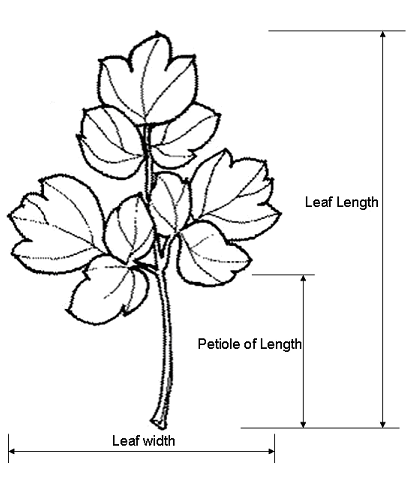 Ad. 12:  Leaf:  color of upper sideObserved at the beginning of flowering.Ad. 15:  Lateral leaflets:  shape Ad. 16:  Lateral leaflets:  depth of sinusThe outline shape of the leaflet should be observed.Ad. 15:  Lateral leaflets:  shapeAd. 16:  Lateral leaflets:  depth of sinusThe sinus is an indent in the leaflet. The sinus may extend to the midrib, creating a lobe. To avoid confusion: a leaflet has a petiolule, but a lobe does not have a petiolule.Ad. 18:  Flower bud:  shape in lateral viewObservations on the shape of flower bud should be made when the bud is well developed but before it is beginning to show the color.Ad. 19:  Plant:  attitude of flowersAd. 20: Only varieties with flower form: Crown, Globular or Proliferate form: Flower: height of petaloid stamens (in relation to petals)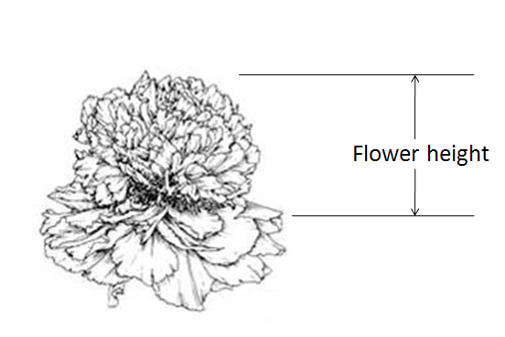 Ad. 22:  Flower:  formThe most complex form is the flower with the greatest number of petals and/or petaloids.Ad. 23:  Flower:  main colorAd. 24:  Flower: secondary colorThe main color is the color with the largest surface area.  The secondary color is the color with the second largest surface area. In cases where the areas of the main and secondary color are too similar to reliably decide which color has the largest area, the darkest color is considered to be the main color.  The main color and secondary color exclude the blotch and basal color.  Ad. 25:  Flower:  distribution of secondary color2: stripes (Secondary color relates to the petaloid stamens. Stripes present from base to apex)3: blocks 4: at center 5: ring (on most whorls excluding outer whorls, giving a circular appearance)6: at edgeAd. 26:  Petal:  shape (excluding petaloid)Ad. 27:  Petal:  incision of apex (excluding petaloid)Ad. 28:  Petal:  blotch Ad. 29:  Petal: length of blotchvery short (1)	less than 1/8 of the length of petalshort (2)           1/8 to 1/4 of the length of petalmedium (3)       1/4 to 3/8 of the length of petallong (4)	3/8 to 1/2 of the length of petalvery long (5)	more than 1/2 of the length of petalAd. 30:  Petal:  width of blotch 	Width of blotch means the widest part of a blotch.Ad. 32:  Petal:  white line in the center of the blotchAd. 35:  Only varieties with petaloid stamens:  Petaloid stamen: type Ad. 36:  Only varieties with petaloid stamens:  Flower: conspicuousness of anthersAd. 39:  Pistil:  openness of discThe openness of the disc is assessed by the visibility of the carpels.Closed: the carpels are enclosed completely by disc and not visible.Partly open: the carpels are partly enclosed by disc and partially visible.Fully open: the carpels are enclosed by disc only at base and fully exposed.Ad. 41: Fleshiness of discAd. 43:  Petaloid pistil Ad. 44:  Petaloid pistil:  typeAd. 48:  Plant:  position of flower in relation to foliageAd. 49:  Time of beginning of flowering	The beginning of flowering is determined when 10% of all flower buds have opened in the first flowering period.LiteratureBrickell, C., Editor-in Chief, 2003:  A-Z Encyclopedia of Garden Plants. The Horticulture Society.Harding, A., 1993:  The Peony. Sagapress/Timber press.Li Jia -jue, Zhang,Xi-fang, Zhao Xiao-qing, 2011:  Tree peony in .  Chinese Encyclopedia Publishing House.Rogers, A., 1995:  Peonies. Timber Press.Wang Lian-ying, 1997:  Pictorial Record of Chinese Tree Peony Varieties.  Chinese Forestry Publishing House.Technical Questionnaire[End of document]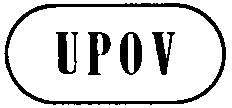 ETG/297/1ORIGINAL:  EnglishDATE:  2013-03-20INTERNATIONAL  FOR THE PROTECTION OF NEW VARIETIES OF PLANTS INTERNATIONAL  FOR THE PROTECTION OF NEW VARIETIES OF PLANTS INTERNATIONAL  FOR THE PROTECTION OF NEW VARIETIES OF PLANTS TREE PEONYUPOV Codes:  PAEON_DEL;  PAEON_JIS;  PAEON_LUD;  PAEON_OST; 
PAEON_QIU;  PAEON_ROC;  PAEON_SUFPaeonia delavayi Franch.;  Paeonia jishanensis T. Hong & W. Z. Zhao;  Paeonia ludlowii (Stern & Taylor) D. Y. Hong;  
Paeonia ostii T. Hong & J. X. Zhang; Paeonia qiui Y. L. Pei & D. Y. Hong;Paeonia rockii (S. G. Haw & Lauener) T. Hong & J. J. Li ex D. Y. Hong;  
Paeonia suffruticosa Andrews*Botanical nameEnglishFrenchGermanSpanishPaeonia delavayi Franch.Tree Peony,  
Yellow Tree PeonyPivoine arbustiveDelavays Strauch-pfingstrose, Gelbe PfingstrosePaeonia jishanensis T. Hong & W. Z. ZhaoPaeonia ludlowii (Stern & Taylor) D. Y. HongPaeonia ostii T. Hong & J. X. ZhangPaeonia qiui Y. L. Pei & D. Y. HongPaeonia rockii (S. G. Haw & Lauener) T. Hong & J. J. Li ex D. Y. HongGefleckte Strauch-pfingstrosePaeonia suffruticosa Andrews, Paeonia moutan SimsTree Peony, 
Moutan Peony Pivoine arbustive StrauchpäoniePeoniaThe purpose of these guidelines (“Test Guidelines”) is to elaborate the principles contained in the General Introduction (document TG/1/3), and its associated TGP documents, into detailed practical guidance for the harmonized examination of distinctness, uniformity and stability (DUS) and, in particular, to identify appropriate characteristics for the examination of DUS and production of harmonized variety descriptions.StateNotesmall3medium5large7StateNotevery small1very small to small2small3small to medium4medium5medium to large6large7large to very large8very large9EnglishfrançaisdeutschespañolExample Varieties
Exemples
Beispielssorten
Variedades ejemploNote/
Nota
(*)
(+)VGPlant: growth habit Plante : port Pflanze: WuchsformPlanta: hábito de crecimientoQNupright dresséaufrechterguidoKao, Shichifukujin1semi-upright demi-dressé halbaufrechtsemierguidoWu Long Peng Sheng2spreading étalé breitwüchsigextendidoZhao Fen3
(*)
(+)VG/
MGOne-year-old branch: lengthRameau vieux d’un an : longueurEinjähriger Trieb: LängeRama de un año: longitudQNshort courtkurzcortaShan Hu Tai, Ying Luo Bao Zhu3medium moyenmittelmediaLuo Yang Hong,
Zhao Fen5long long langlargaTian Xiang Zhan Lu, Zi Die Ying Feng 7

(+)VGMixed bud: shape in lateral viewBourgeon mixte : forme en vue latéraleGemischte Knospe: Form in SeitenansichtYema mixta: forma en vista lateralQN(a)narrow ovate ovale étroit schmal eiförmigoval estrechaQing Long  Chi, 
Rou Fu Rong1medium ovateovale moyenmittel eiförmigoval media Hong3broad ovateovale largebreit eiförmigoval anchaCai Xia, Cong zhong xiao 5VGMixed bud: color Bourgeon mixte : couleur Gemischte Knospe: FarbeYema mixta: colorPQ(a)yellow brownbrun jaunâtregelbbraunmarrón Yang Huang 1greenvertgrünverdeCui Ye Zi, Zhi Hong, 2redrougerotrojoHu Hong, Zhu Sha Lei 3purplepourprepurpurnpúrpuraKao4
(*)VGTwo-year-old branch: number of flowering branchesRameau vieux de deux ans : nombre de rameaux florifèresZweijähriger Trieb: Anzahl BlütentriebeRama de dos años: número de ramas en floraciónQNoneuneinerunaShou An Hong1twodeuxzweidosHanakisoi, Zhu Sha Lei2more than twoplus de deuxmehr als zweimás de dosTaiyo3
(*)
(+)VG/
MSPlant: height Plante : hauteur Pflanze: HöhePlanta: alturaQNshortbasseniedrigbajaShan Hu Tai3mediummoyennemittelmediaKao, Luo Yang Hong 5tallhautehochaltaHanakisoi7

(+)VGVery young shoot: colorTrès jeune pousse : couleurSehr junger Trieb: FarbeBrote muy joven: colorPQyellow greenvert jaunâtregelbgrünverde San Qing Bai 1medium greenvert moyenmittelgrünverde medioBai Hua Du, Shin-jitsugetu 2pinkroseLu He Hong 3purple redrouge pourprepurpurrotrojo púrpuraSi He Lian 4brown redrouge brunbraunrotrojo marrónShou An Hong5

(+)VGLeaf: attitude in relation to the stemFeuille : port par rapport à la tigeBlatt: Stellung im Verhältnis zum StammHoja: porte en relación con el talloQN(b)erectdresséaufrechterectoKinkaku 1semi-erectdemi-dresséhalbaufrechtsemierectoCang Zhi Hong, 
Shou An Hong2horizontalhorizontalhorizontalhorizontalDou Lv, Zi Hong Zheng Yan3
(*)
(+)VGLeaf: typeFeuille : typeBlatt: TypHoja: tipoQL(b)pinnate pennéegefiedertpinnada1bipinnatebipennéedoppelt gefiedertbipinnada2tripinnatetripennéedreifach gefiederttripinnada3
(*)
(+)MSLeaf: length Feuille : longueur Blatt: LängeHoja: longitudQN(b)shortcourtekurzcortaMei Ren Hong3mediummoyennemittelmediaLuo Yang Hong5longlonguelanglargaRou Fu Rong7
(*)
(+)MSLeaf: widthFeuille : largeurBlatt: BreiteHoja: anchuraQN(b)narrowétroiteschmalestrechaYin Hong Qiao Dui3mediummoyennemittelmediaLuo Yang Hong5broadlargebreitanchaRou Fu Rong7

(+)VGLeaf: color of upper side Feuille : couleur de la face supérieure Blatt: Farbe der OberseiteHoja: color  hazPQyellow green jaune vert gelbgrünverde amarillentoZhao Fen 1medium green vert moyen mittelgrünverde medioDou Lv2dark green vert foncé dunkelgrünverde oscuroGuan  Yu, 
Zhuang Yuan Hong3grey green vert gris graugrünverde grisaceoMo Kui4VGLeaf: anthocyanin coloration on upper side Feuille : pigmentation anthocyanique sur la face supérieure Blatt: Anthocyanfärbung der OberseiteHoja: pigmentación antociánica del hazQN(b)absent or weakabsente ou faiblefehlend oder geringausente o débilBai Hua Du1mediummoyennemittelmediaHu Hong2strongfortestarkfuerteDan Lu Yan3
(*)VGLeaf: pubescence on lower side Feuille : pubescence sur la face inférieure Blatt: Behaarung der UnterseiteHoja: pubescencia  envésQN(b)absent or weakabsente ou faiblefehlend oder geringausente o débilYin Fen Jin Lin1mediummoyennemittelmedia2strongfortestarkfuerteDou Lv3
(*)
(+)VGLateral leaflets: shape Folioles latérales : formeSeitliche Blattfiedern: FormFoliolos laterales: formaPQ(b)lanceolatelancéoléeslanzettlichlanceolada1narrow ovateovales étroites schmal eiförmigovada estrecha2narrow ellipticelliptiques étroitesschmal elliptischelíptica estrecha3broad ellipticelliptiques largesbreit elliptischelíptica ancha4broad ovateovales largesbreit eiförmigoval ancha5
(*)
(+)VGLateral leaflets: depth of sinus Folioles latérales : profondeur du sinusSeitliche Blattfiedern: Tiefe der BuchtenFoliolos laterales: profundidad del senoQN(b)absent or very shallowabsente ou très peu profondefehlend oder sehr flachausente o muy poco profundo1shallowpeu profondeflachpoco profundo3mediummoyennemittelmedio5deepprofondetiefprofundo7very deep très profondesehr tiefmuy profundo9
(*)
(+)VG/
MSPetiole: lengthPétiole : longueurBlattstiel: LängePeciolo: longitudQN(b)shortcourtkurzcortoMei Ren Hong, 
Yi Pin Zhu Yi3mediummoyenmittelmedioLuo Yang Hong5longlonglanglargoYu Ji Yan Zhuang7
(*)
(+)VGFlower bud: shape in lateral viewBourgeon floral : forme en vue latéraleBlütenknospe: Form in SeitenansichtBotón floral: forma en vista lateralPQ(c)narrow ovateovale étroitschmal eiförmigoval estrechaYu Mian Tao Hua1broad ovateovale largebreit eiförmigoval anchaZhu  Sha Lei2circularcirculairekreisförmigcircularShan Hu TAi3oblateaplatibreitrundachatadaShou An Hong4
(*)
(+)VGPlant: attitude of flowers Plante : port des fleurs Pflanze: Haltung der BlütenPlanta: porte de los floresQN(c)erectdresséaufrechterectoKao1horizontalhorizontalwaagerechthorizontalRou Fu Rong2droopingretombanthängendcolganteDou Lv3
(*)
(+)MGOnly varieties with flower form: Crown, Globular or Proliferate form: Flower: height of petaloid stamens (in relation to petals) Seulement variétés avec forme de fleur : en forme de couronne, en forme circulaire ou en forme de prolifération : Fleur : hauteur des étamines pétaloïdes (par rapport aux pétales)Nur Sorten mit Blütenform: Kronenform, Kugelform oder gefüllte Form: Blüte: Höhe der petaloiden Staubblätter (im Vergleich zu den Blütenblättern)Únicamente variedades con forma de la flor:  corona, globular o en forma de floración: Flor: altura de los estambres petaloideos (en relación con los pétalos)QN(c)shortcourteniedrigbajaDou Lv1mediummoyennemittelmediaShou An Hong2tallhautehochaltaZi Rong Qiu3
(*)VG/
MSFlower: diameterFleur : diamètreBlüte: DurchmesserFlor: diámetroQN(c)small petit kleinpequeñoPan Zhong Qu Guo3medium moyen mittelmedioLuo Yang Hong5large large großgrandeBai He Liang Chi, 
Xian Tao7
(*)
(+)VGFlower: formFleur : forme Blüte: FormFlor: forma PQ(c)single formen forme uniqueeinfache Formforma simpleShu Sheng Peng Mo1golden stamen formen forme d’étamine doréegoldene Staubblattformforma de estambre dorado Huang2anemone formen forme d’anémoneAnemonenformforma de anémonaYin Si Guan Ding3lotus formen forme de lotusLotusformforma de lotoYu Ban Bai4chrysanthemum formen forme de chrysanthèmeChrysanthemenformforma de crisantemoCong Zhong Xiao, Ru Hua Si Yu 5rose formen forme de roseRosenformforma de rosaLuo Yang Hong 6golden circle formen forme de cercle dorégoldene Kreisformforma de círculo doradoFen Mian Tao Hua7crown formen forme de couronneKronenformforma de coronaShou An Hong8globular formen forme circulaireKugelformforma globularFen Yu Qiu9proliferate formen forme de prolifération gefüllte Formen forma de floración Jun Yan Hong, Xian Tao10
(*)
(+)VGFlower: main color Fleur : couleur principale Blüte: HauptfarbeFlor: color principalPQRHS Colour Chart (indicate reference number)Code RHS des couleurs (indiquer le numéro de référence)RHS-Farbkarte (Nummer angeben)Carta de colores RHS (indíquese el número de referencia)
(*)
(+)VGFlower: secondary colorFleur : couleur secondaireBlüte: SekundärfarbeFlor: color secundarioPQRHS Colour Chart (indicate reference number)Code RHS des couleurs (indiquer le numéro de référence)RHS-Farbkarte (Nummer angeben)Carta de colores RHS (indíquese el número de referencia)
(*)
(+)VGFlower: distribution of secondary colorFleur : distribution de la couleur secondaireBlüte: Verteilung der SekundärfarbeFlor: distribución del color secundarioPQ(c)none aucunekeineningunoLuo Yang Hong1stripesen bandesStreifenen rayasHe Pin Hua Er Qiao2blocksen blocsBlöckeen bloquesHua Er Qiao3at centerau centrein der Mitteen Yuan Yang Pu4ringen anneauRingen anilloTao Yang Jin5at edgeau bordam en el borde6

(+)VGPetal: shape (excluding petaloid)Pétale : forme (à l’exclusion du pétaloïde)Blütenblatt: Form (ohne Petaloide)Pétalo: forma (excluidos los petaloideos)PQ(c)ellipticelliptiqueelliptischelíptica1circularcirculairekreisförmigcircular2oblateaplatiebreitrundachatada3

(+)VGPetal: incision of apex (excluding petaloid)Pétale : incision du sommet (à l’exclusion du pétaloïde)Blütenblatt: Einschnitt der Spitze (ohne Petaloide)Pétalo: incisión del ápice (excluidos los petaloideos)QN(c)absent or very weak absente ou très faible fehlend oder sehr geringausente o muy débilCong Zhong Xiao1mediummoyennemittelmediaLuo Yang Hong3very strongtrès fortesehr starkmuy fuerteZi Rong Jian Rong5
(*)
(+)VGPetal: blotch Pétale : tache Blütenblatt: FleckPétalo: mancha QL(c)absentabsentefehlendausenteZhao Fen1(d)presentprésentevorhandenpresenteLuo Yang Hong9
(*)
(+)VGPetal:  length of blotchPétale : longueur de la tacheBlütenblatt: Länge des FlecksPétalo: longitud de la manchaQN(d)very shorttrès courtesehr kurzmuy cortaHu Hong1shortcourtekurzcortaLuo Yang Hong2mediummoyennemittelmediaCong Zhong Xiao3longlonguelanglargaShu Sheng Peng Mo4very longtrès longuesehr langmuy largaZhong Ban Bai5
(*)
(+)VGPetal: width of blotchPétale : largeur de la tache Blütenblatt: Breite des FlecksPétalo: anchura de la manchaPQ(d)very narrowtrès étroitesehr schmalmuy estrechaChi Tang Xiao Yue1narrowétroiteschmalestrechaLan Hai Bi Bo2mediummoyennemittelmediaCong Zhong Xiao3broadlargebreitanchaShu Sheng Peng Mo4very broadtrès largesehr breitmuy anchaZhong Ban Bai5
(*)VGPetal: color of blotchPétale : couleur de la tacheBlütenblatt: Farbe des FleckesPétalo: color de la manchaPQ(d)whiteblancweißblancoZheng Chun1red rouge rotrojoHigh Noon2purple red rouge pourprepurpurrotrojo púrpuraXue Hai Dan Xin3red brownbrun rougerotbraunmarrón rojizoXue Hai Yin Zhen 4dark purple or blackpourpre foncé ou noirdunkelpurpurn oder schwarzpúrpura oscuro o negroZi Die Ying Feng 5

(+)VGPetal: white line in the center of the blotchPétale : ligne blanche au centre de la tacheBlütenblatt: weiße Linie in der Mitte des FleckesPétalo: línea blanca en el centro de la manchaQN(d)absent or very inconspicuousabsente ou très peu nettefehlend oder sehr undeutlichausente o muy poco visible1moderately conspicuousmodérément nettemäßig deutlichmoderadamente visible2very conspicuoustrès nettesehr deutlichmuy visible3
(*)MG/
VGFlower: petaloid stamens Fleur : étamines pétaloïdes Blüte: petaloide Staubblätter Flor: estambres petaloideos QN(c)none or very fewaucune ou très raresfehlend oder sehr wenigeninguno o muy pocosRenkaku1fewrareswenigepocosYu Ban Bai2mediummoyennesmittelmedioLuo Yang Hong3manynombreusesvieleabundantesKun Shan Ye Guang4very manytrès nombreusessehr vielemuy abundantesTao Hong Xian Mei5VGStamen: color of filamentsÉtamine : couleur des filamentsStaubblatt: Farbe der StaubfädenEstambre: color de los filamentosPQ(c)whiteblancheweißblancoRenkaku1light yellowjaune clairhellgelb claroXue Lian2pinkroseZhao Fen3light purpleviolet clairhellpurpurnpúrpura claroLuo Yang Hong4dark purplepourpre foncédunkelpurpurnpúrpura oscuroYan Long Zi Zhu Pan5
(*)
(+)VGOnly varieties with petaloid stamens: Petaloid stamen: type Seulement variétés avec étamine pétaloïde : Étamine pétaloïde : typeNur Sorten mit petaloiden Staubblättern: Petaloides Staubblatt: TypÚnicamente variedades con estambres petaloideos: Estambre petaloideo: tipoQL(c)stamen-likeen form d’étaminestaubblattähnlichen forma de estambre1petal-likeen forme de pétaleblütenblattähnlichen forma de pétalo2

(+)VGOnly varieties with petaloid stamens: Flower: conspicuousness of anthersSeulement variétés avec étamines pétaloïdes : Fleur : netteté des anthèresNur Sorten mit petaloiden Staubblättern: Blüte: Ausprägung der AntherenÚnicamente variedades con estambres petaloideos: Flor: visibilidad de las anterasQN(c)inconspicuouspeu netteundeutlichpoco visibles1moderately conspicuousmodérément nettemäßig deutlichmoderadamente visibles2very conspicuoustrès nettesehr deutlichmuy visibles3MGPistil: numberPistil : nombreStempel: AnzahlPistilo: númeroQN(c)fewrarewenigpequeñoShou An Hong1mediummoyenmittelmedioZi Die Ying Feng2manyélevévielegrandeLuo Yang Hong 3
(*)VGPistil: color of stigmaPistil : couleur du stigmateStempel: Farbe der NarbePistilo: color  estigmaPQ(c)light yellowjaune clairhellgelb claroRenkaku, Yu Ban Bai1pinkroseZhao Fen2redrougerotrojoGuo Qi Hong3purple redrouge pourprepurpurrotrojo púrpuraLuo Yang Hong4purplish blacknoir violacépurpurschwarznegro púrpuraYe Guang Bei5blacknoirschwarznegroYan Long Zi Zhu Pan6
(*)
(+)VGPistil: openness of discPistil : ouverture du disqueStempel: Öffnung der ScheibePistilo: apertura  discoQN(c)closedfermégeschlossencerrado1partly openen partie ouvertteilweise geöffnetparcialmente abierto2fully open complètement ouvert vollständig geöffnettotalmente abierto3
(*)VGPistil: pubescence of carpelsPistil : pubescence des carpellesStempel: Behaarung der FruchtblätterPistilo: pubescencia de los cárpelosQN(c)absent or sparseabsente ou lâchefehlend oder geringausente o escasaHua Xia Hong1mediummoyennemittelmediaHigh Noon2densedensestarkdensaLuo Yang Hong3

(+)VGFleshiness of discÉtat charnu du disqueFleischigkeit der ScheibeCarnosidad del discoPQ(c)weakfaible schwachdébilLuo Yang Hong1mediummoyenmittelmediaHua Xia Yi Pin Huang2strongfortstarkfuerteHua Xia Hong3
(*)VGPistil: color of discPistil : couleur du disqueStempel: Farbe der ScheibePistilo: color  discoPQ(c)yellowish whiteblanc jaunâtregelblich weißblanco amarillentoRenkaku, Xue Lian1yellowjaunegelbHua Xia Yi Pin Huang2pinkroseZhao Fen3purple redrouge pourprepurpurrotrojo púrpuraXue Hai Dan Xin4dark purplepourpre foncédunkelpurpurnpúrpura oscuroYan Long Zi Zhu Pan5
(*)
(+)VGPetaloid pistil Pistil pétaloïde Petaloider Stempel Pistilo petaloideo QL(c)absentabsentfehlendausente1presentprésentvorhandenpresente9
(*)
(+)VGPetaloid pistil: typePistil pétaloïde : typePetaloider Stempel: TypPistilo petaloideo: tipoPQ(c)only stigmastigmate seulementnur Narbeúnicamente el estigma1partly petaloiden partie pétaloïdeteilweise petaloidparcialmente petaloideo2completely petaloid complètement pétaloïde vollständig petaloidcompletamente petaloideo3
(*)VGPetaloid pistil: color Pistil pétaloïde : couleur Petaloider Stempel: FarbePistilo petaloideo: colorPQ(c)white onlyblanch seulementnur weißúnicamente blancoZhi Hong Zheng Yan1green and white vert et blancgrün und weißverde y blancoYan Zhi Dian Cui2green onlyvert seulementnur grünúnicamente verdeKun Shan Ye Guang3green and redvert et rougegrün und rotverde y rojoWu Long Peng Sheng4
(*)VGFlower: fragranceFleur : parfumBlüte: DuftFlor: aromaQN(c)weakfaiblegeringdébilYu Ban Bai1mediummoyenmittelmedioLuo Yang Hong2strongfortstarkfuerteGuan Qun Fang3
(*)VGFlowering stem: lateral flowersTige florifère : fleurs latéralesBlütenstengel: lateraler BlütenTallo floral: flores lateralesQN(c)noneaucunekeineningunaLuo Yang Hong1one or twoune ou deuxeine oder zweiuna o dosZi Mei You Chun2more than twoplus de deuxmehr als zweimás de dosHigh Noon3
(*)
(+)VGPlant: position of flower in relation to foliagePlante : position de la fleur par rapport au feuillagePflanze: Position der Blüte im Verhältnis zum LaubPlanta: posición de la flor en relación con las hojasQN(c)within à l’intérieurinnerhalbdentroCang Zhi Hong1same level or nearly same levelau même niveau ou quasiment au même niveauauf gleicher oder fast gleicher Höheal mismo nivel o casi al mismo nivelCong Zhong xiao3above au-dessusoberhalbencimaKao5
(*)
(+)MGTime of beginning of flowering Époque de début de floraisonZeitpunkt des BlühbeginnsÉpoca de inicio de la floraciónQNearlyprécocefrühtempranaHuo Lian Jin Dan3mediummoyennemittelmediaLuo Yang Hong 5latetardivespättardíaHigh Noon7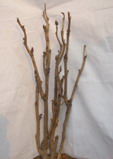 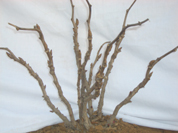 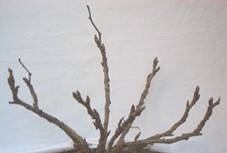 123uprightsemi-uprightspreading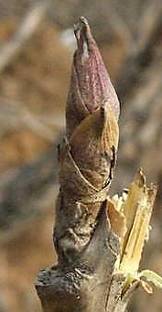 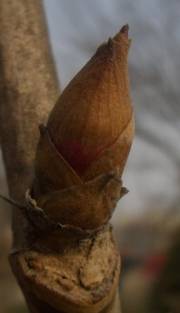 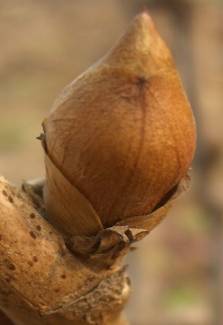 135narrow ovatemedium ovatebroad ovate123erectsemi-erecthorizontal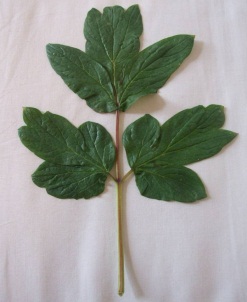 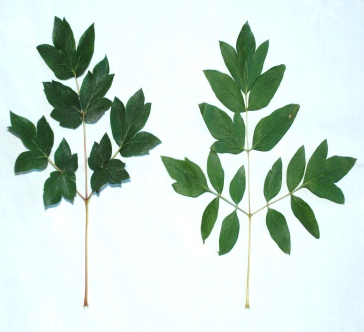 123pinnate bipinnatetripinnateposition of observed lateral leaflet position of observed lateral leaflet position of observed lateral leaflet 		broadest part	 			broadest part	 	(below middle)at middlebroad (compressed)		width (ratio length/width)		narrow (elongated)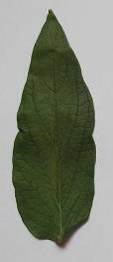 1lanceolate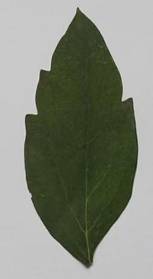 3narrow ellipticbroad (compressed)		width (ratio length/width)		narrow (elongated)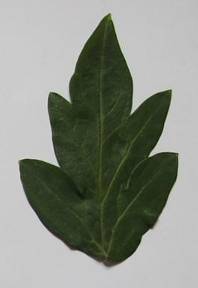 2narrow ovate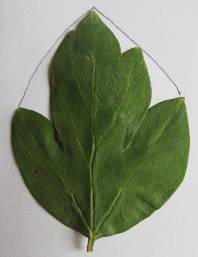 4broad ellipticbroad (compressed)		width (ratio length/width)		narrow (elongated)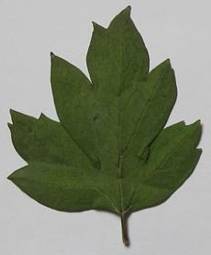 5broad ovate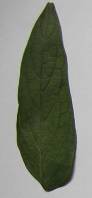 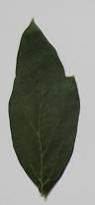 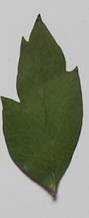 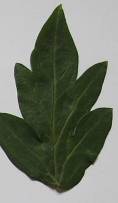 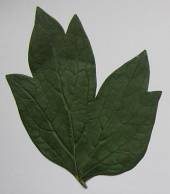 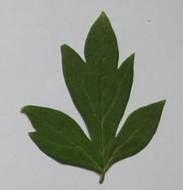 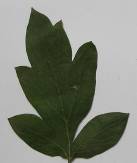 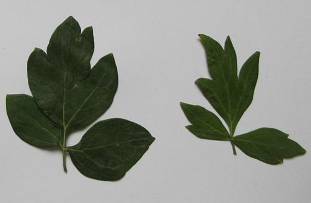 13579absent or very shallowshallowmediumdeepvery deep		broadest part	 			broadest part	 	(below middle)at middlebroad (low)		width (ratio length/width)	 	narrow (high)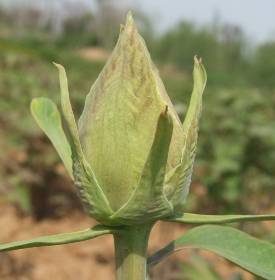 broad (low)		width (ratio length/width)	 	narrow (high)1broad (low)		width (ratio length/width)	 	narrow (high)narrow ovatebroad (low)		width (ratio length/width)	 	narrow (high)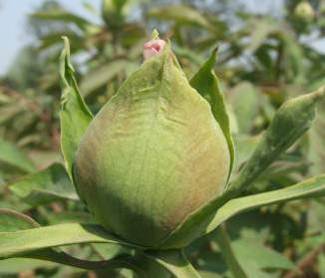 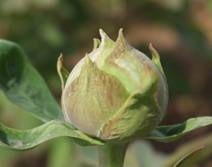 broad (low)		width (ratio length/width)	 	narrow (high)23broad (low)		width (ratio length/width)	 	narrow (high)broad ovatecircularbroad (low)		width (ratio length/width)	 	narrow (high)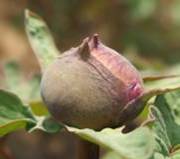 broad (low)		width (ratio length/width)	 	narrow (high)4broad (low)		width (ratio length/width)	 	narrow (high)oblate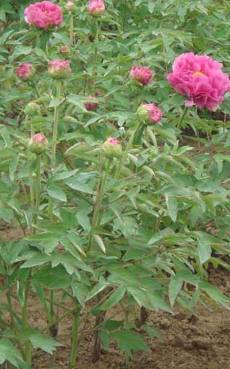 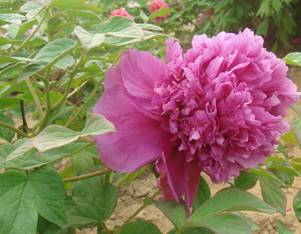 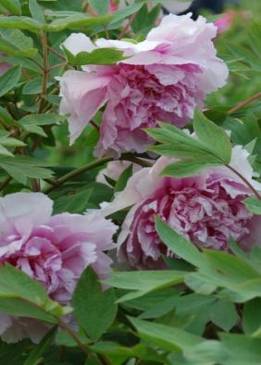 123erecthorizontaldroopingFlower typeNoteNumber of whorlsPetaloid stamensPetaloid pistilsIllustrationSingle form11~3NoneNone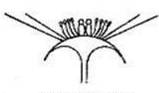 Golden stamen form22~3None but stamens very bright and large in center, larger anthers and flat filaments.None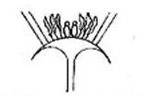 Anemone form32~3Almost all, visibly smaller than normal petals.None or reduced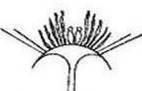 Lotus form44~5NoneNone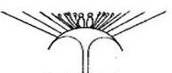 Chrysanthemum form56, petals gradually smaller towards the center.A few, in flower center.None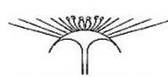 Rose form6More than 6, petals becoming smaller from outside to flower centerFew, many stamens disappeared. None or a few or reduced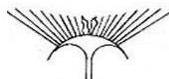 Golden circle form72~3 layersMany, a whole of normal stamen remains as a yellow circle between interior and outer petals. None or a few or reduced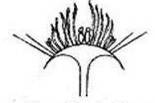 Crown form81~3Many, and completely petaloid, larger from outside to inside, mixed with some incompletely petaloid. High flower center, crown- shaped.A few, reduced or disappeared. 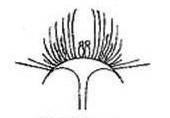 Globular form91~3All, and completely petaloid, similar to normal petals. Ball-shapedAll. reduced or disappeared  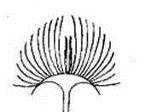 Proliferate form101~3/4/5/6None, many or allNone, many, completely petaloid, or disappeared  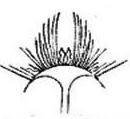 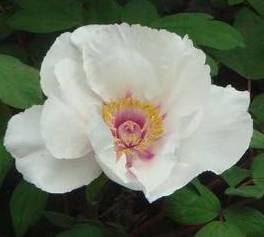 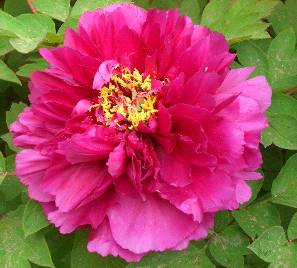 16single formrose form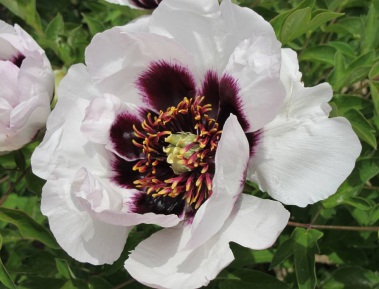 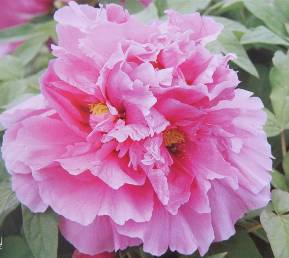 27golden stamen formgolden circle form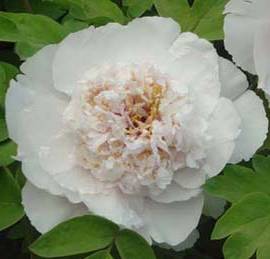 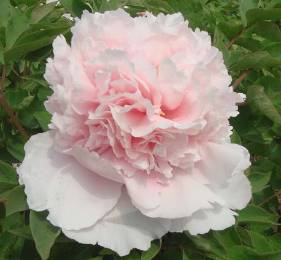 38anemone formcrown form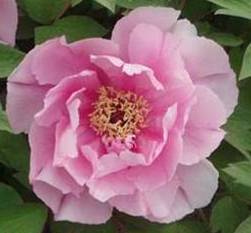 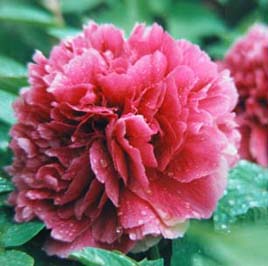 49lotus formglobular form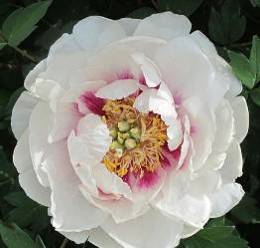 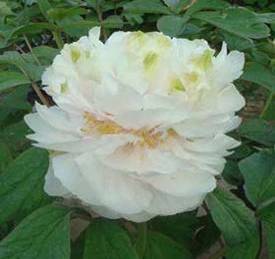 510chrysanthemum formproliferate form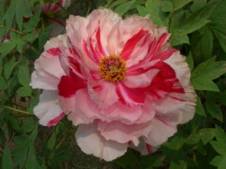 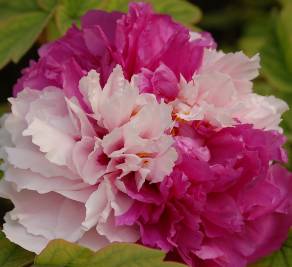 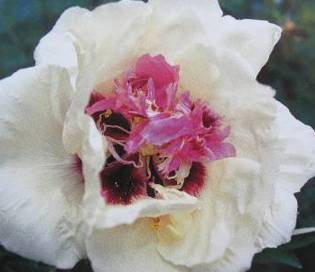 234stripes blocksat center 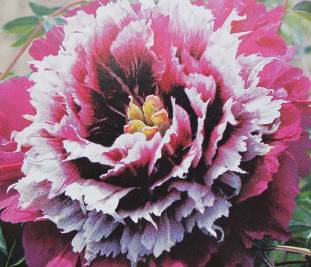 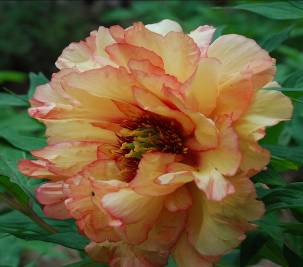 56ringat edge	broadest part	at middlebroad (low)	width (ratio length/width)	 narrow (high)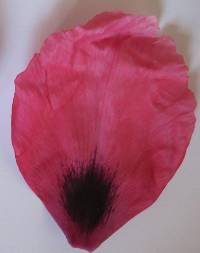 1ellipticbroad (low)	width (ratio length/width)	 narrow (high)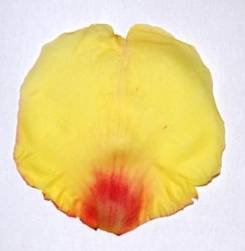 2circularbroad (low)	width (ratio length/width)	 narrow (high)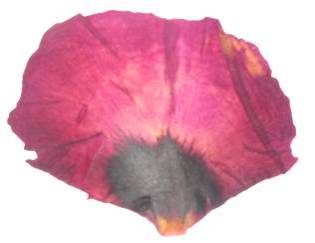 3oblate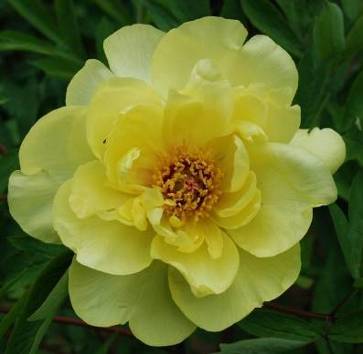 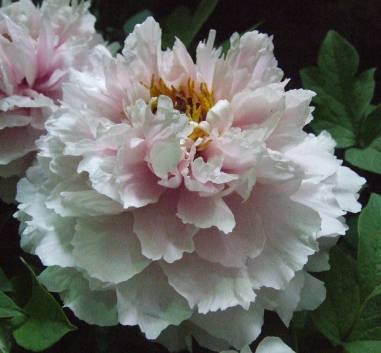 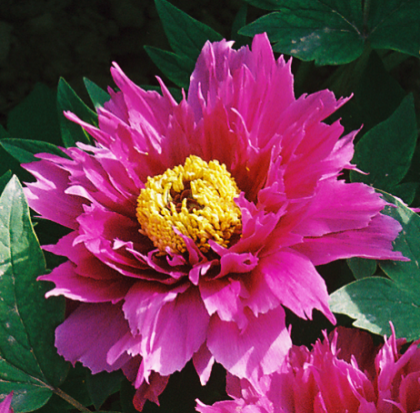 135absent or very weak mediumvery strong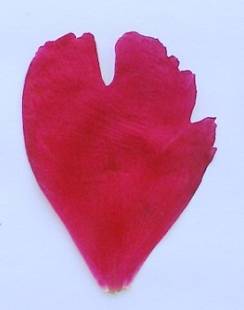 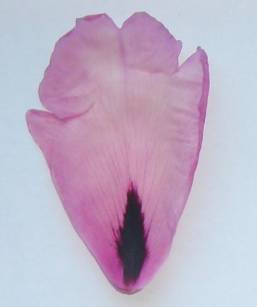 19absent present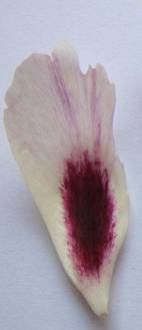 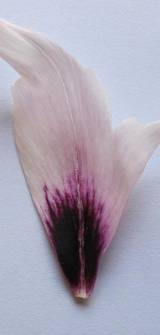 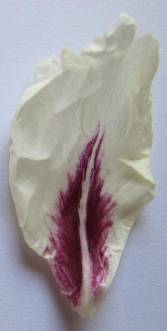 123absent or very inconspicuousmoderately conspicuousvery conspicuous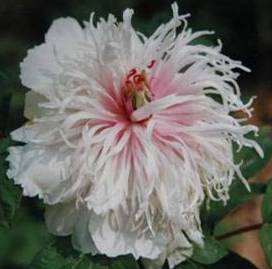 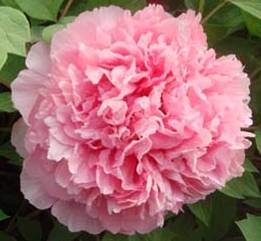 12stamen-likepetal-like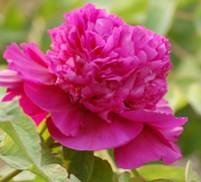 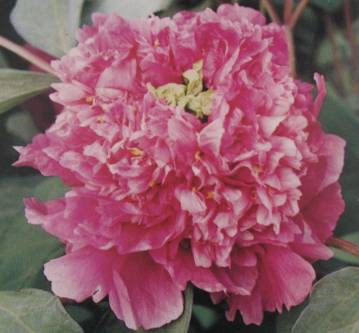 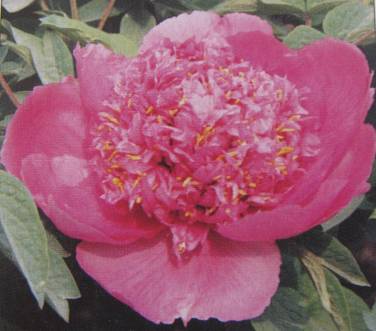 123inconspicuousmoderately conspicuousvery conspicuous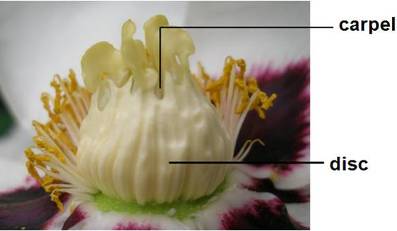 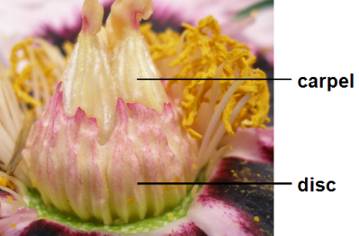 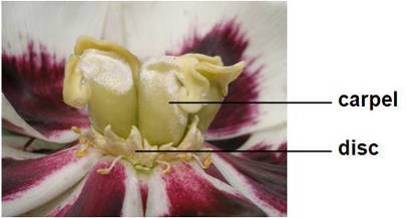 123closedpartly openfully open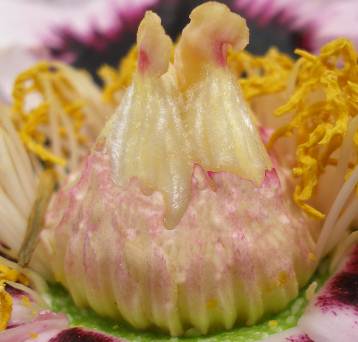 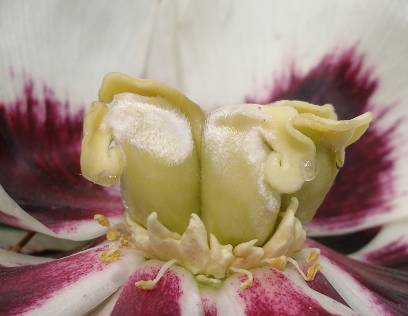 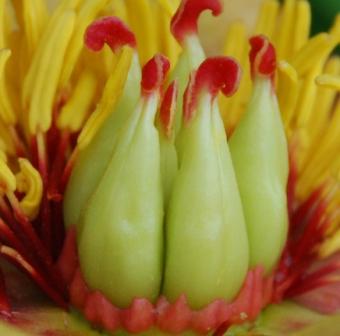 123weakmediumstrong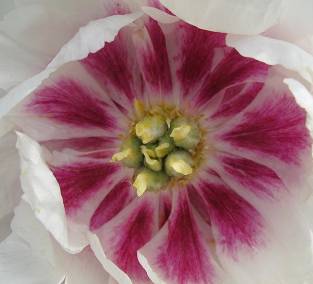 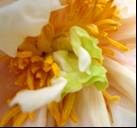 19absentpresent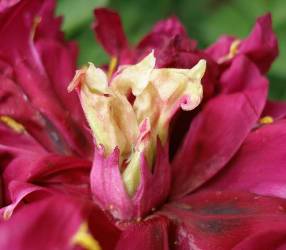 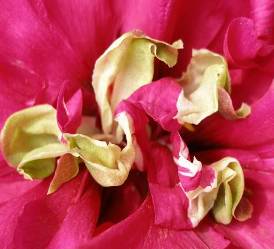 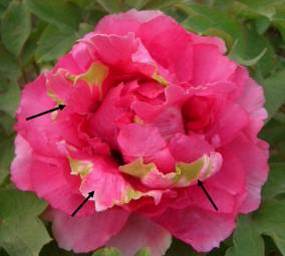 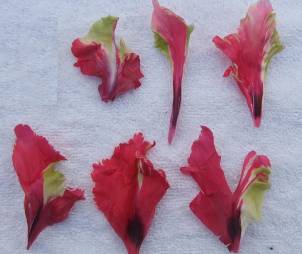 123only stigmapartly petaloidcompletely petaloid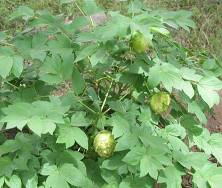 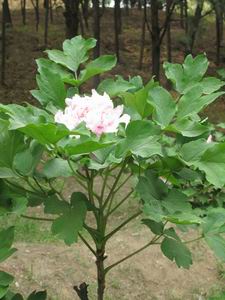 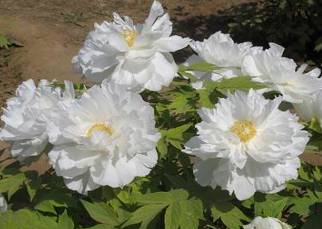 135withinsame level or nearly same levelaboveTECHNICAL QUESTIONNAIRETECHNICAL QUESTIONNAIRETECHNICAL QUESTIONNAIRETECHNICAL QUESTIONNAIREPage {x} of {y}Page {x} of {y}Reference Number:Reference Number:Reference Number:Reference Number:Reference Number:Reference Number:Application date:Application date:Application date:Application date:Application date:Application date:(not to be filled in by the applicant)(not to be filled in by the applicant)(not to be filled in by the applicant)(not to be filled in by the applicant)(not to be filled in by the applicant)(not to be filled in by the applicant)TECHNICAL QUESTIONNAIREto be completed in connection with an application for plant breeders’ rightsTECHNICAL QUESTIONNAIREto be completed in connection with an application for plant breeders’ rightsTECHNICAL QUESTIONNAIREto be completed in connection with an application for plant breeders’ rightsTECHNICAL QUESTIONNAIREto be completed in connection with an application for plant breeders’ rightsTECHNICAL QUESTIONNAIREto be completed in connection with an application for plant breeders’ rightsTECHNICAL QUESTIONNAIREto be completed in connection with an application for plant breeders’ rightsTECHNICAL QUESTIONNAIREto be completed in connection with an application for plant breeders’ rightsTECHNICAL QUESTIONNAIREto be completed in connection with an application for plant breeders’ rightsTECHNICAL QUESTIONNAIREto be completed in connection with an application for plant breeders’ rightsTECHNICAL QUESTIONNAIREto be completed in connection with an application for plant breeders’ rightsTECHNICAL QUESTIONNAIREto be completed in connection with an application for plant breeders’ rightsTECHNICAL QUESTIONNAIREto be completed in connection with an application for plant breeders’ rights1.	Subject of the Technical Questionnaire1.	Subject of the Technical Questionnaire1.	Subject of the Technical Questionnaire1.	Subject of the Technical Questionnaire1.	Subject of the Technical Questionnaire1.	Subject of the Technical Questionnaire1.	Subject of the Technical Questionnaire1.	Subject of the Technical Questionnaire1.	Subject of the Technical Questionnaire1.	Subject of the Technical Questionnaire1.	Subject of the Technical Questionnaire1.	Subject of the Technical Questionnaire1.1	Botanical name1.1	Botanical name1.1	Botanical namePaeonia delavayi Franch.Paeonia delavayi Franch.Paeonia delavayi Franch.Paeonia delavayi Franch.Paeonia delavayi Franch.Paeonia delavayi Franch.Paeonia delavayi Franch.[   ][   ]1.2	Common name1.2	Common name1.2	Common nameTree PeonyTree PeonyTree PeonyTree PeonyTree PeonyTree PeonyTree Peony2.1	Botanical name2.1	Botanical name2.1	Botanical namePaeonia jishanensis T. Hong & W. Z. ZhaoPaeonia jishanensis T. Hong & W. Z. ZhaoPaeonia jishanensis T. Hong & W. Z. ZhaoPaeonia jishanensis T. Hong & W. Z. ZhaoPaeonia jishanensis T. Hong & W. Z. ZhaoPaeonia jishanensis T. Hong & W. Z. Zhao[   ][   ][   ]2.2	Common name2.2	Common name2.2	Common name3.1	Botanical name3.1	Botanical name3.1	Botanical namePaeonia ludlowii (Stern & Taylor) D. Y. HongPaeonia ludlowii (Stern & Taylor) D. Y. HongPaeonia ludlowii (Stern & Taylor) D. Y. HongPaeonia ludlowii (Stern & Taylor) D. Y. HongPaeonia ludlowii (Stern & Taylor) D. Y. HongPaeonia ludlowii (Stern & Taylor) D. Y. Hong[   ][   ][   ]3.2	Common name3.2	Common name3.2	Common name4.1	Botanical name4.1	Botanical name4.1	Botanical namePaeonia ostii T. Hong & J. X. ZhangPaeonia ostii T. Hong & J. X. ZhangPaeonia ostii T. Hong & J. X. ZhangPaeonia ostii T. Hong & J. X. ZhangPaeonia ostii T. Hong & J. X. ZhangPaeonia ostii T. Hong & J. X. Zhang[   ][   ][   ]4.2	Common name4.2	Common name4.2	Common name5.1	Botanical name5.1	Botanical name5.1	Botanical namePaeonia qiui Y. L. Pei & D. Y. HongPaeonia qiui Y. L. Pei & D. Y. HongPaeonia qiui Y. L. Pei & D. Y. HongPaeonia qiui Y. L. Pei & D. Y. HongPaeonia qiui Y. L. Pei & D. Y. HongPaeonia qiui Y. L. Pei & D. Y. Hong[   ][   ][   ]5.2	Common name5.2	Common name5.2	Common name6.1	Botanical name6.1	Botanical name6.1	Botanical namePaeonia rockii (S. G. Haw & Lauener) T. Hong & J. J. Li ex D. Y. HongPaeonia rockii (S. G. Haw & Lauener) T. Hong & J. J. Li ex D. Y. HongPaeonia rockii (S. G. Haw & Lauener) T. Hong & J. J. Li ex D. Y. HongPaeonia rockii (S. G. Haw & Lauener) T. Hong & J. J. Li ex D. Y. HongPaeonia rockii (S. G. Haw & Lauener) T. Hong & J. J. Li ex D. Y. HongPaeonia rockii (S. G. Haw & Lauener) T. Hong & J. J. Li ex D. Y. Hong[   ][   ][   ]6.2	Common name6.2	Common name6.2	Common name7.1	Botanical name7.1	Botanical name7.1	Botanical namePaeonia suffruticosa Andrews Paeonia suffruticosa Andrews Paeonia suffruticosa Andrews Paeonia suffruticosa Andrews Paeonia suffruticosa Andrews Paeonia suffruticosa Andrews [   ][   ][   ]7.2	Common name7.2	Common name7.2	Common nameTree PeonyTree PeonyTree PeonyTree PeonyTree PeonyTree Peony2.	Applicant2.	Applicant2.	Applicant2.	Applicant2.	Applicant2.	Applicant2.	Applicant2.	Applicant2.	Applicant2.	Applicant2.	Applicant2.	ApplicantNameNameNameAddressAddressAddressTelephone No.Telephone No.Telephone No.Fax No.Fax No.Fax No.E-mail addressE-mail addressE-mail addressBreeder (if different from Breeder (if different from Breeder (if different from applicant)applicant)applicant)3.	Proposed denomination and breeder’s reference3.	Proposed denomination and breeder’s reference3.	Proposed denomination and breeder’s reference3.	Proposed denomination and breeder’s reference3.	Proposed denomination and breeder’s reference3.	Proposed denomination and breeder’s reference3.	Proposed denomination and breeder’s reference3.	Proposed denomination and breeder’s reference3.	Proposed denomination and breeder’s reference3.	Proposed denomination and breeder’s reference3.	Proposed denomination and breeder’s reference3.	Proposed denomination and breeder’s referenceProposed denominationProposed denominationProposed denomination	(if available)	(if available)	(if available)Breeder’s referenceBreeder’s referenceBreeder’s reference#4.	Information on the breeding scheme and propagation of the variety 	4.1 	Breeding scheme#4.	Information on the breeding scheme and propagation of the variety 	4.1 	Breeding scheme#4.	Information on the breeding scheme and propagation of the variety 	4.1 	Breeding scheme#4.	Information on the breeding scheme and propagation of the variety 	4.1 	Breeding scheme#4.	Information on the breeding scheme and propagation of the variety 	4.1 	Breeding scheme#4.	Information on the breeding scheme and propagation of the variety 	4.1 	Breeding scheme#4.	Information on the breeding scheme and propagation of the variety 	4.1 	Breeding scheme#4.	Information on the breeding scheme and propagation of the variety 	4.1 	Breeding scheme#4.	Information on the breeding scheme and propagation of the variety 	4.1 	Breeding scheme#4.	Information on the breeding scheme and propagation of the variety 	4.1 	Breeding scheme#4.	Information on the breeding scheme and propagation of the variety 	4.1 	Breeding scheme#4.	Information on the breeding scheme and propagation of the variety 	4.1 	Breeding schemeVariety resulting from:4.1.1	Crossing(a)	controlled cross	[    ]	(please state parent varieties)(…………………..…………………………)	x	(……………..…………..………………..…)female parent		male parent(b)	partially known cross	[    ]	(please state known parent variety(ies))(…………………..……………………....…)	x	(……………..………………..…………..…)female parent		male parent(c)	unknown cross	[    ]Variety resulting from:4.1.1	Crossing(a)	controlled cross	[    ]	(please state parent varieties)(…………………..…………………………)	x	(……………..…………..………………..…)female parent		male parent(b)	partially known cross	[    ]	(please state known parent variety(ies))(…………………..……………………....…)	x	(……………..………………..…………..…)female parent		male parent(c)	unknown cross	[    ]Variety resulting from:4.1.1	Crossing(a)	controlled cross	[    ]	(please state parent varieties)(…………………..…………………………)	x	(……………..…………..………………..…)female parent		male parent(b)	partially known cross	[    ]	(please state known parent variety(ies))(…………………..……………………....…)	x	(……………..………………..…………..…)female parent		male parent(c)	unknown cross	[    ]Variety resulting from:4.1.1	Crossing(a)	controlled cross	[    ]	(please state parent varieties)(…………………..…………………………)	x	(……………..…………..………………..…)female parent		male parent(b)	partially known cross	[    ]	(please state known parent variety(ies))(…………………..……………………....…)	x	(……………..………………..…………..…)female parent		male parent(c)	unknown cross	[    ]Variety resulting from:4.1.1	Crossing(a)	controlled cross	[    ]	(please state parent varieties)(…………………..…………………………)	x	(……………..…………..………………..…)female parent		male parent(b)	partially known cross	[    ]	(please state known parent variety(ies))(…………………..……………………....…)	x	(……………..………………..…………..…)female parent		male parent(c)	unknown cross	[    ]Variety resulting from:4.1.1	Crossing(a)	controlled cross	[    ]	(please state parent varieties)(…………………..…………………………)	x	(……………..…………..………………..…)female parent		male parent(b)	partially known cross	[    ]	(please state known parent variety(ies))(…………………..……………………....…)	x	(……………..………………..…………..…)female parent		male parent(c)	unknown cross	[    ]Variety resulting from:4.1.1	Crossing(a)	controlled cross	[    ]	(please state parent varieties)(…………………..…………………………)	x	(……………..…………..………………..…)female parent		male parent(b)	partially known cross	[    ]	(please state known parent variety(ies))(…………………..……………………....…)	x	(……………..………………..…………..…)female parent		male parent(c)	unknown cross	[    ]Variety resulting from:4.1.1	Crossing(a)	controlled cross	[    ]	(please state parent varieties)(…………………..…………………………)	x	(……………..…………..………………..…)female parent		male parent(b)	partially known cross	[    ]	(please state known parent variety(ies))(…………………..……………………....…)	x	(……………..………………..…………..…)female parent		male parent(c)	unknown cross	[    ]Variety resulting from:4.1.1	Crossing(a)	controlled cross	[    ]	(please state parent varieties)(…………………..…………………………)	x	(……………..…………..………………..…)female parent		male parent(b)	partially known cross	[    ]	(please state known parent variety(ies))(…………………..……………………....…)	x	(……………..………………..…………..…)female parent		male parent(c)	unknown cross	[    ]Variety resulting from:4.1.1	Crossing(a)	controlled cross	[    ]	(please state parent varieties)(…………………..…………………………)	x	(……………..…………..………………..…)female parent		male parent(b)	partially known cross	[    ]	(please state known parent variety(ies))(…………………..……………………....…)	x	(……………..………………..…………..…)female parent		male parent(c)	unknown cross	[    ]Variety resulting from:4.1.1	Crossing(a)	controlled cross	[    ]	(please state parent varieties)(…………………..…………………………)	x	(……………..…………..………………..…)female parent		male parent(b)	partially known cross	[    ]	(please state known parent variety(ies))(…………………..……………………....…)	x	(……………..………………..…………..…)female parent		male parent(c)	unknown cross	[    ]Variety resulting from:4.1.1	Crossing(a)	controlled cross	[    ]	(please state parent varieties)(…………………..…………………………)	x	(……………..…………..………………..…)female parent		male parent(b)	partially known cross	[    ]	(please state known parent variety(ies))(…………………..……………………....…)	x	(……………..………………..…………..…)female parent		male parent(c)	unknown cross	[    ]4.1.2	Mutation	[    ](please state parent variety) 	4.1.2	Mutation	[    ](please state parent variety) 	4.1.2	Mutation	[    ](please state parent variety) 	4.1.2	Mutation	[    ](please state parent variety) 	4.1.2	Mutation	[    ](please state parent variety) 	4.1.2	Mutation	[    ](please state parent variety) 	4.1.2	Mutation	[    ](please state parent variety) 	4.1.2	Mutation	[    ](please state parent variety) 	4.1.2	Mutation	[    ](please state parent variety) 	4.1.2	Mutation	[    ](please state parent variety) 	4.1.2	Mutation	[    ](please state parent variety) 	4.1.2	Mutation	[    ](please state parent variety) 	4.1.3	Discovery and development	[    ](please state where and when discovered and how developed)4.1.3	Discovery and development	[    ](please state where and when discovered and how developed)4.1.3	Discovery and development	[    ](please state where and when discovered and how developed)4.1.3	Discovery and development	[    ](please state where and when discovered and how developed)4.1.3	Discovery and development	[    ](please state where and when discovered and how developed)4.1.3	Discovery and development	[    ](please state where and when discovered and how developed)4.1.3	Discovery and development	[    ](please state where and when discovered and how developed)4.1.3	Discovery and development	[    ](please state where and when discovered and how developed)4.1.3	Discovery and development	[    ](please state where and when discovered and how developed)4.1.3	Discovery and development	[    ](please state where and when discovered and how developed)4.1.3	Discovery and development	[    ](please state where and when discovered and how developed)4.1.3	Discovery and development	[    ](please state where and when discovered and how developed)4.1.4	Other	[    ](please provide details)4.1.4	Other	[    ](please provide details)4.1.4	Other	[    ](please provide details)4.1.4	Other	[    ](please provide details)4.1.4	Other	[    ](please provide details)4.1.4	Other	[    ](please provide details)4.1.4	Other	[    ](please provide details)4.1.4	Other	[    ](please provide details)4.1.4	Other	[    ](please provide details)4.1.4	Other	[    ](please provide details)4.1.4	Other	[    ](please provide details)4.1.4	Other	[    ](please provide details)	4.2	Method of propagating the variety4.2.1	Vegetatively propagated varieties	[   ]4.2.2	Other		[   ](please provide details)	4.2	Method of propagating the variety4.2.1	Vegetatively propagated varieties	[   ]4.2.2	Other		[   ](please provide details)	4.2	Method of propagating the variety4.2.1	Vegetatively propagated varieties	[   ]4.2.2	Other		[   ](please provide details)	4.2	Method of propagating the variety4.2.1	Vegetatively propagated varieties	[   ]4.2.2	Other		[   ](please provide details)	4.2	Method of propagating the variety4.2.1	Vegetatively propagated varieties	[   ]4.2.2	Other		[   ](please provide details)	4.2	Method of propagating the variety4.2.1	Vegetatively propagated varieties	[   ]4.2.2	Other		[   ](please provide details)	4.2	Method of propagating the variety4.2.1	Vegetatively propagated varieties	[   ]4.2.2	Other		[   ](please provide details)	4.2	Method of propagating the variety4.2.1	Vegetatively propagated varieties	[   ]4.2.2	Other		[   ](please provide details)	4.2	Method of propagating the variety4.2.1	Vegetatively propagated varieties	[   ]4.2.2	Other		[   ](please provide details)	4.2	Method of propagating the variety4.2.1	Vegetatively propagated varieties	[   ]4.2.2	Other		[   ](please provide details)	4.2	Method of propagating the variety4.2.1	Vegetatively propagated varieties	[   ]4.2.2	Other		[   ](please provide details)	4.2	Method of propagating the variety4.2.1	Vegetatively propagated varieties	[   ]4.2.2	Other		[   ](please provide details)5.	Characteristics of the variety to be indicated (the number in brackets refers to the corresponding characteristic in Test Guidelines;  please mark the note which best corresponds).5.	Characteristics of the variety to be indicated (the number in brackets refers to the corresponding characteristic in Test Guidelines;  please mark the note which best corresponds).5.	Characteristics of the variety to be indicated (the number in brackets refers to the corresponding characteristic in Test Guidelines;  please mark the note which best corresponds).5.	Characteristics of the variety to be indicated (the number in brackets refers to the corresponding characteristic in Test Guidelines;  please mark the note which best corresponds).5.	Characteristics of the variety to be indicated (the number in brackets refers to the corresponding characteristic in Test Guidelines;  please mark the note which best corresponds).5.	Characteristics of the variety to be indicated (the number in brackets refers to the corresponding characteristic in Test Guidelines;  please mark the note which best corresponds).5.	Characteristics of the variety to be indicated (the number in brackets refers to the corresponding characteristic in Test Guidelines;  please mark the note which best corresponds).5.	Characteristics of the variety to be indicated (the number in brackets refers to the corresponding characteristic in Test Guidelines;  please mark the note which best corresponds).5.	Characteristics of the variety to be indicated (the number in brackets refers to the corresponding characteristic in Test Guidelines;  please mark the note which best corresponds).5.	Characteristics of the variety to be indicated (the number in brackets refers to the corresponding characteristic in Test Guidelines;  please mark the note which best corresponds).5.	Characteristics of the variety to be indicated (the number in brackets refers to the corresponding characteristic in Test Guidelines;  please mark the note which best corresponds).5.	Characteristics of the variety to be indicated (the number in brackets refers to the corresponding characteristic in Test Guidelines;  please mark the note which best corresponds).CharacteristicsCharacteristicsCharacteristicsCharacteristicsCharacteristicsCharacteristicsExample VarietiesExample VarietiesExample VarietiesExample VarietiesNote5.1
(1)Plant: growth habit Plant: growth habit Plant: growth habit Plant: growth habit Plant: growth habit Plant: growth habit uprightuprightuprightuprightuprightuprightKao, ShichifukujinKao, ShichifukujinKao, ShichifukujinKao, Shichifukujin1[    ]semi-upright  semi-upright  semi-upright  semi-upright  semi-upright  semi-upright  Wu Long Peng ShengWu Long Peng ShengWu Long Peng ShengWu Long Peng Sheng2[    ]spreadingspreadingspreadingspreadingspreadingspreadingZhao FenZhao FenZhao FenZhao Fen3[    ]5.2
(6)Plant: height Plant: height Plant: height Plant: height Plant: height Plant: height very shortvery shortvery shortvery shortvery shortvery short1[    ]very short to shortvery short to shortvery short to shortvery short to shortvery short to shortvery short to short2[    ]shortshortshortshortshortshortShan Hu TaiShan Hu TaiShan Hu TaiShan Hu Tai3[    ]short to mediumshort to mediumshort to mediumshort to mediumshort to mediumshort to medium4[    ]mediummediummediummediummediummediumKao, Luo Yang Hong Kao, Luo Yang Hong Kao, Luo Yang Hong Kao, Luo Yang Hong 5[    ]medium to tallmedium to tallmedium to tallmedium to tallmedium to tallmedium to tall6[    ]talltalltalltalltalltallHanakisoiHanakisoiHanakisoiHanakisoi7[    ]tall to very talltall to very talltall to very talltall to very talltall to very talltall to very tall8[    ]very tallvery tallvery tallvery tallvery tallvery tall9[    ]5.3
(9)Leaf: typeLeaf: typeLeaf: typeLeaf: typeLeaf: typeLeaf: typepinnate pinnate pinnate pinnate pinnate pinnate 1[    ]bipinnatebipinnatebipinnatebipinnatebipinnatebipinnate2[    ]tripinnatetripinnatetripinnatetripinnatetripinnatetripinnate3[    ]5.4
(16)Lateral leaflets: depth of sinus Lateral leaflets: depth of sinus Lateral leaflets: depth of sinus Lateral leaflets: depth of sinus Lateral leaflets: depth of sinus Lateral leaflets: depth of sinus absent or very shallowabsent or very shallowabsent or very shallowabsent or very shallowabsent or very shallowabsent or very shallow1[    ]very shallow to shallowvery shallow to shallowvery shallow to shallowvery shallow to shallowvery shallow to shallowvery shallow to shallow2[   ]shallowshallowshallowshallowshallowshallow3[    ]shallow to mediumshallow to mediumshallow to mediumshallow to mediumshallow to mediumshallow to medium4[   ]mediummediummediummediummediummedium5[    ]medium to deepmedium to deepmedium to deepmedium to deepmedium to deepmedium to deep6[   ]deep deep deep deep deep deep 7[    ]deep to very deepdeep to very deepdeep to very deepdeep to very deepdeep to very deepdeep to very deep8[   ]very deepvery deepvery deepvery deepvery deepvery deep9[    ]CharacteristicsCharacteristicsCharacteristicsCharacteristicsCharacteristicsCharacteristicsExample VarietiesExample VarietiesExample VarietiesExample VarietiesNote5.5
(22)Flower: formFlower: formFlower: formFlower: formFlower: formFlower: formsingle formsingle formsingle formsingle formsingle formsingle formShu Sheng Peng MoShu Sheng Peng MoShu Sheng Peng MoShu Sheng Peng Mo1[    ]golden stamen formgolden stamen formgolden stamen formgolden stamen formgolden stamen formgolden stamen form Huang Huang Huang Huang2[    ]anemone formanemone formanemone formanemone formanemone formanemone formYin Si Guan DingYin Si Guan DingYin Si Guan DingYin Si Guan Ding3[    ]lotus formlotus formlotus formlotus formlotus formlotus formYu Ban BaiYu Ban BaiYu Ban BaiYu Ban Bai4[    ]chrysanthemum formchrysanthemum formchrysanthemum formchrysanthemum formchrysanthemum formchrysanthemum formCong Zhong Xiao, Ru Hua Si YuCong Zhong Xiao, Ru Hua Si YuCong Zhong Xiao, Ru Hua Si YuCong Zhong Xiao, Ru Hua Si Yu5[    ]rose formrose formrose formrose formrose formrose formLuo Yang HongLuo Yang HongLuo Yang HongLuo Yang Hong6[    ]golden circle formgolden circle formgolden circle formgolden circle formgolden circle formgolden circle formFen Mian Tao HuaFen Mian Tao HuaFen Mian Tao HuaFen Mian Tao Hua7[    ]crown formcrown formcrown formcrown formcrown formcrown formShou An HongShou An HongShou An HongShou An Hong8[    ]globular formglobular formglobular formglobular formglobular formglobular formFen Yu QiuFen Yu QiuFen Yu QiuFen Yu Qiu9[    ]proliferate formproliferate formproliferate formproliferate formproliferate formproliferate formJun Yan Hong, Xian TaoJun Yan Hong, Xian TaoJun Yan Hong, Xian TaoJun Yan Hong, Xian Tao10[    ]5.6 i
(23)Flower: main color Flower: main color Flower: main color Flower: main color Flower: main color Flower: main color RHS Colour Chart (indicate reference number)RHS Colour Chart (indicate reference number)RHS Colour Chart (indicate reference number)RHS Colour Chart (indicate reference number)RHS Colour Chart (indicate reference number)RHS Colour Chart (indicate reference number)5.6 ii
(23)Flower: main color Flower: main color Flower: main color Flower: main color Flower: main color Flower: main color whitewhitewhitewhitewhitewhite1[    ]greengreengreengreengreengreen2[    ]yellowyellowyellowyellowyellowyellow3[    ]orangeorangeorangeorangeorangeorange4[    ]pinkpinkpinkpinkpinkpink5[    ]redredredredredred6[    ]purplepurplepurplepurplepurplepurple7[    ]dark red purpledark red purpledark red purpledark red purpledark red purpledark red purple8[    ]5.7
(28)Petal:  blotch Petal:  blotch Petal:  blotch Petal:  blotch Petal:  blotch Petal:  blotch absentabsentabsentabsentabsentabsentZhao FenZhao FenZhao FenZhao Fen1[    ]presentpresentpresentpresentpresentpresentLuo Yang HongLuo Yang HongLuo Yang HongLuo Yang Hong9[    ]CharacteristicsCharacteristicsCharacteristicsCharacteristicsCharacteristicsCharacteristicsExample VarietiesExample VarietiesExample VarietiesExample VarietiesNote5.8
(29)Petal: length of blotchPetal: length of blotchPetal: length of blotchPetal: length of blotchPetal: length of blotchPetal: length of blotchvery shortvery shortvery shortvery shortvery shortvery shortHu HongHu HongHu HongHu Hong1[    ]shortshortshortshortshortshortLuo Yang HongLuo Yang HongLuo Yang HongLuo Yang Hong2[    ]mediummediummediummediummediummediumCong Zhong XiaoCong Zhong XiaoCong Zhong XiaoCong Zhong Xiao3[    ]longlonglonglonglonglongShu Sheng Peng MoShu Sheng Peng MoShu Sheng Peng MoShu Sheng Peng Mo4[    ]very longvery longvery longvery longvery longvery longZhong Ban BaiZhong Ban BaiZhong Ban BaiZhong Ban Bai5[    ]5.9
(49)Time of beginning of flowering Time of beginning of flowering Time of beginning of flowering Time of beginning of flowering Time of beginning of flowering Time of beginning of flowering very earlyvery earlyvery earlyvery earlyvery earlyvery early1[    ]very early to earlyvery early to earlyvery early to earlyvery early to earlyvery early to earlyvery early to early2[    ]earlyearlyearlyearlyearlyearlyHuo Lian Jin DanHuo Lian Jin DanHuo Lian Jin DanHuo Lian Jin Dan3[    ]early to mediumearly to mediumearly to mediumearly to mediumearly to mediumearly to medium4[   ]mediummediummediummediummediummediumLuo Yang HongLuo Yang HongLuo Yang HongLuo Yang Hong5[    ]medium to latemedium to latemedium to latemedium to latemedium to latemedium to late6[    ]latelatelatelatelatelateHigh NoonHigh NoonHigh NoonHigh Noon7[    ]late to very latelate to very latelate to very latelate to very latelate to very latelate to very late8[    ]very latevery latevery latevery latevery latevery late9[    ]6.	Similar varieties and differences from these varieties Please use the following table and box for comments to provide information on how your candidate variety differs from the variety (or varieties) which, to the best of your knowledge, is (or are) most similar.  This information may help the examination authority to conduct its examination of distinctness in a more efficient way.6.	Similar varieties and differences from these varieties Please use the following table and box for comments to provide information on how your candidate variety differs from the variety (or varieties) which, to the best of your knowledge, is (or are) most similar.  This information may help the examination authority to conduct its examination of distinctness in a more efficient way.6.	Similar varieties and differences from these varieties Please use the following table and box for comments to provide information on how your candidate variety differs from the variety (or varieties) which, to the best of your knowledge, is (or are) most similar.  This information may help the examination authority to conduct its examination of distinctness in a more efficient way.6.	Similar varieties and differences from these varieties Please use the following table and box for comments to provide information on how your candidate variety differs from the variety (or varieties) which, to the best of your knowledge, is (or are) most similar.  This information may help the examination authority to conduct its examination of distinctness in a more efficient way.6.	Similar varieties and differences from these varieties Please use the following table and box for comments to provide information on how your candidate variety differs from the variety (or varieties) which, to the best of your knowledge, is (or are) most similar.  This information may help the examination authority to conduct its examination of distinctness in a more efficient way.6.	Similar varieties and differences from these varieties Please use the following table and box for comments to provide information on how your candidate variety differs from the variety (or varieties) which, to the best of your knowledge, is (or are) most similar.  This information may help the examination authority to conduct its examination of distinctness in a more efficient way.6.	Similar varieties and differences from these varieties Please use the following table and box for comments to provide information on how your candidate variety differs from the variety (or varieties) which, to the best of your knowledge, is (or are) most similar.  This information may help the examination authority to conduct its examination of distinctness in a more efficient way.6.	Similar varieties and differences from these varieties Please use the following table and box for comments to provide information on how your candidate variety differs from the variety (or varieties) which, to the best of your knowledge, is (or are) most similar.  This information may help the examination authority to conduct its examination of distinctness in a more efficient way.6.	Similar varieties and differences from these varieties Please use the following table and box for comments to provide information on how your candidate variety differs from the variety (or varieties) which, to the best of your knowledge, is (or are) most similar.  This information may help the examination authority to conduct its examination of distinctness in a more efficient way.6.	Similar varieties and differences from these varieties Please use the following table and box for comments to provide information on how your candidate variety differs from the variety (or varieties) which, to the best of your knowledge, is (or are) most similar.  This information may help the examination authority to conduct its examination of distinctness in a more efficient way.6.	Similar varieties and differences from these varieties Please use the following table and box for comments to provide information on how your candidate variety differs from the variety (or varieties) which, to the best of your knowledge, is (or are) most similar.  This information may help the examination authority to conduct its examination of distinctness in a more efficient way.6.	Similar varieties and differences from these varieties Please use the following table and box for comments to provide information on how your candidate variety differs from the variety (or varieties) which, to the best of your knowledge, is (or are) most similar.  This information may help the examination authority to conduct its examination of distinctness in a more efficient way.Denomination(s) of variety(ies) similar to your candidate varietyDenomination(s) of variety(ies) similar to your candidate varietyCharacteristic(s) in which your candidate variety differs from the similar variety(ies)Characteristic(s) in which your candidate variety differs from the similar variety(ies)Characteristic(s) in which your candidate variety differs from the similar variety(ies)Describe the expression of the characteristic(s) for the similar variety(ies)Describe the expression of the characteristic(s) for the similar variety(ies)Describe the expression of the characteristic(s) for the similar variety(ies)Describe the expression of the characteristic(s) for your candidate varietyDescribe the expression of the characteristic(s) for your candidate varietyDescribe the expression of the characteristic(s) for your candidate varietyDescribe the expression of the characteristic(s) for your candidate varietyExampleExamplePlant: heightPlant: heightPlant: heightmediummediummediumshortshortshortshortComments: Comments: Comments: Comments: Comments: Comments: Comments: Comments: Comments: Comments: Comments: Comments: #7.	Additional information which may help in the examination of the variety7.1	In addition to the information provided in sections 5 and 6, are there any additional characteristics which may help to distinguish the variety?	Yes	[   ]	No	[   ](If yes, please provide details)7.2	Are there any special conditions for growing the variety or conducting the examination?	Yes	[   ]	No	[   ](If yes, please provide details) 7.3	Other informationMain use(a)	garden plant	[    ](b)	pot plant		[    ](c)	cut-flower		[    ](d)	other		[    ](please provide details)7.3.2	 A representative color photograph of the variety should accompany the Technical Questionnaire.#7.	Additional information which may help in the examination of the variety7.1	In addition to the information provided in sections 5 and 6, are there any additional characteristics which may help to distinguish the variety?	Yes	[   ]	No	[   ](If yes, please provide details)7.2	Are there any special conditions for growing the variety or conducting the examination?	Yes	[   ]	No	[   ](If yes, please provide details) 7.3	Other informationMain use(a)	garden plant	[    ](b)	pot plant		[    ](c)	cut-flower		[    ](d)	other		[    ](please provide details)7.3.2	 A representative color photograph of the variety should accompany the Technical Questionnaire.#7.	Additional information which may help in the examination of the variety7.1	In addition to the information provided in sections 5 and 6, are there any additional characteristics which may help to distinguish the variety?	Yes	[   ]	No	[   ](If yes, please provide details)7.2	Are there any special conditions for growing the variety or conducting the examination?	Yes	[   ]	No	[   ](If yes, please provide details) 7.3	Other informationMain use(a)	garden plant	[    ](b)	pot plant		[    ](c)	cut-flower		[    ](d)	other		[    ](please provide details)7.3.2	 A representative color photograph of the variety should accompany the Technical Questionnaire.#7.	Additional information which may help in the examination of the variety7.1	In addition to the information provided in sections 5 and 6, are there any additional characteristics which may help to distinguish the variety?	Yes	[   ]	No	[   ](If yes, please provide details)7.2	Are there any special conditions for growing the variety or conducting the examination?	Yes	[   ]	No	[   ](If yes, please provide details) 7.3	Other informationMain use(a)	garden plant	[    ](b)	pot plant		[    ](c)	cut-flower		[    ](d)	other		[    ](please provide details)7.3.2	 A representative color photograph of the variety should accompany the Technical Questionnaire.#7.	Additional information which may help in the examination of the variety7.1	In addition to the information provided in sections 5 and 6, are there any additional characteristics which may help to distinguish the variety?	Yes	[   ]	No	[   ](If yes, please provide details)7.2	Are there any special conditions for growing the variety or conducting the examination?	Yes	[   ]	No	[   ](If yes, please provide details) 7.3	Other informationMain use(a)	garden plant	[    ](b)	pot plant		[    ](c)	cut-flower		[    ](d)	other		[    ](please provide details)7.3.2	 A representative color photograph of the variety should accompany the Technical Questionnaire.#7.	Additional information which may help in the examination of the variety7.1	In addition to the information provided in sections 5 and 6, are there any additional characteristics which may help to distinguish the variety?	Yes	[   ]	No	[   ](If yes, please provide details)7.2	Are there any special conditions for growing the variety or conducting the examination?	Yes	[   ]	No	[   ](If yes, please provide details) 7.3	Other informationMain use(a)	garden plant	[    ](b)	pot plant		[    ](c)	cut-flower		[    ](d)	other		[    ](please provide details)7.3.2	 A representative color photograph of the variety should accompany the Technical Questionnaire.#7.	Additional information which may help in the examination of the variety7.1	In addition to the information provided in sections 5 and 6, are there any additional characteristics which may help to distinguish the variety?	Yes	[   ]	No	[   ](If yes, please provide details)7.2	Are there any special conditions for growing the variety or conducting the examination?	Yes	[   ]	No	[   ](If yes, please provide details) 7.3	Other informationMain use(a)	garden plant	[    ](b)	pot plant		[    ](c)	cut-flower		[    ](d)	other		[    ](please provide details)7.3.2	 A representative color photograph of the variety should accompany the Technical Questionnaire.#7.	Additional information which may help in the examination of the variety7.1	In addition to the information provided in sections 5 and 6, are there any additional characteristics which may help to distinguish the variety?	Yes	[   ]	No	[   ](If yes, please provide details)7.2	Are there any special conditions for growing the variety or conducting the examination?	Yes	[   ]	No	[   ](If yes, please provide details) 7.3	Other informationMain use(a)	garden plant	[    ](b)	pot plant		[    ](c)	cut-flower		[    ](d)	other		[    ](please provide details)7.3.2	 A representative color photograph of the variety should accompany the Technical Questionnaire.#7.	Additional information which may help in the examination of the variety7.1	In addition to the information provided in sections 5 and 6, are there any additional characteristics which may help to distinguish the variety?	Yes	[   ]	No	[   ](If yes, please provide details)7.2	Are there any special conditions for growing the variety or conducting the examination?	Yes	[   ]	No	[   ](If yes, please provide details) 7.3	Other informationMain use(a)	garden plant	[    ](b)	pot plant		[    ](c)	cut-flower		[    ](d)	other		[    ](please provide details)7.3.2	 A representative color photograph of the variety should accompany the Technical Questionnaire.#7.	Additional information which may help in the examination of the variety7.1	In addition to the information provided in sections 5 and 6, are there any additional characteristics which may help to distinguish the variety?	Yes	[   ]	No	[   ](If yes, please provide details)7.2	Are there any special conditions for growing the variety or conducting the examination?	Yes	[   ]	No	[   ](If yes, please provide details) 7.3	Other informationMain use(a)	garden plant	[    ](b)	pot plant		[    ](c)	cut-flower		[    ](d)	other		[    ](please provide details)7.3.2	 A representative color photograph of the variety should accompany the Technical Questionnaire.#7.	Additional information which may help in the examination of the variety7.1	In addition to the information provided in sections 5 and 6, are there any additional characteristics which may help to distinguish the variety?	Yes	[   ]	No	[   ](If yes, please provide details)7.2	Are there any special conditions for growing the variety or conducting the examination?	Yes	[   ]	No	[   ](If yes, please provide details) 7.3	Other informationMain use(a)	garden plant	[    ](b)	pot plant		[    ](c)	cut-flower		[    ](d)	other		[    ](please provide details)7.3.2	 A representative color photograph of the variety should accompany the Technical Questionnaire.#7.	Additional information which may help in the examination of the variety7.1	In addition to the information provided in sections 5 and 6, are there any additional characteristics which may help to distinguish the variety?	Yes	[   ]	No	[   ](If yes, please provide details)7.2	Are there any special conditions for growing the variety or conducting the examination?	Yes	[   ]	No	[   ](If yes, please provide details) 7.3	Other informationMain use(a)	garden plant	[    ](b)	pot plant		[    ](c)	cut-flower		[    ](d)	other		[    ](please provide details)7.3.2	 A representative color photograph of the variety should accompany the Technical Questionnaire.8.	Authorization for release	(a)	Does the variety require prior authorization for release under legislation concerning the protection of the environment, human and animal health?		Yes	[   ]	No	[   ]	(b)	Has such authorization been obtained?		Yes	[   ]	No	[   ]	If the answer to (b) is yes, please attach a copy of the authorization.8.	Authorization for release	(a)	Does the variety require prior authorization for release under legislation concerning the protection of the environment, human and animal health?		Yes	[   ]	No	[   ]	(b)	Has such authorization been obtained?		Yes	[   ]	No	[   ]	If the answer to (b) is yes, please attach a copy of the authorization.8.	Authorization for release	(a)	Does the variety require prior authorization for release under legislation concerning the protection of the environment, human and animal health?		Yes	[   ]	No	[   ]	(b)	Has such authorization been obtained?		Yes	[   ]	No	[   ]	If the answer to (b) is yes, please attach a copy of the authorization.8.	Authorization for release	(a)	Does the variety require prior authorization for release under legislation concerning the protection of the environment, human and animal health?		Yes	[   ]	No	[   ]	(b)	Has such authorization been obtained?		Yes	[   ]	No	[   ]	If the answer to (b) is yes, please attach a copy of the authorization.8.	Authorization for release	(a)	Does the variety require prior authorization for release under legislation concerning the protection of the environment, human and animal health?		Yes	[   ]	No	[   ]	(b)	Has such authorization been obtained?		Yes	[   ]	No	[   ]	If the answer to (b) is yes, please attach a copy of the authorization.8.	Authorization for release	(a)	Does the variety require prior authorization for release under legislation concerning the protection of the environment, human and animal health?		Yes	[   ]	No	[   ]	(b)	Has such authorization been obtained?		Yes	[   ]	No	[   ]	If the answer to (b) is yes, please attach a copy of the authorization.8.	Authorization for release	(a)	Does the variety require prior authorization for release under legislation concerning the protection of the environment, human and animal health?		Yes	[   ]	No	[   ]	(b)	Has such authorization been obtained?		Yes	[   ]	No	[   ]	If the answer to (b) is yes, please attach a copy of the authorization.8.	Authorization for release	(a)	Does the variety require prior authorization for release under legislation concerning the protection of the environment, human and animal health?		Yes	[   ]	No	[   ]	(b)	Has such authorization been obtained?		Yes	[   ]	No	[   ]	If the answer to (b) is yes, please attach a copy of the authorization.8.	Authorization for release	(a)	Does the variety require prior authorization for release under legislation concerning the protection of the environment, human and animal health?		Yes	[   ]	No	[   ]	(b)	Has such authorization been obtained?		Yes	[   ]	No	[   ]	If the answer to (b) is yes, please attach a copy of the authorization.8.	Authorization for release	(a)	Does the variety require prior authorization for release under legislation concerning the protection of the environment, human and animal health?		Yes	[   ]	No	[   ]	(b)	Has such authorization been obtained?		Yes	[   ]	No	[   ]	If the answer to (b) is yes, please attach a copy of the authorization.8.	Authorization for release	(a)	Does the variety require prior authorization for release under legislation concerning the protection of the environment, human and animal health?		Yes	[   ]	No	[   ]	(b)	Has such authorization been obtained?		Yes	[   ]	No	[   ]	If the answer to (b) is yes, please attach a copy of the authorization.8.	Authorization for release	(a)	Does the variety require prior authorization for release under legislation concerning the protection of the environment, human and animal health?		Yes	[   ]	No	[   ]	(b)	Has such authorization been obtained?		Yes	[   ]	No	[   ]	If the answer to (b) is yes, please attach a copy of the authorization.9. 	Information on plant material to be examined or submitted for examination9.1	The expression of a characteristic or several characteristics of a variety may be affected by factors, such as pests and disease, chemical treatment (e.g. growth retardants or pesticides), effects of tissue culture, different rootstocks, scions taken from different growth phases of a tree, etc.9.2	The plant material should not have undergone any treatment which would affect the expression of the characteristics of the variety, unless the competent authorities allow or request such treatment.  If the plant material has undergone such treatment, full details of the treatment must be given.  In this respect, please indicate below, to the best of your knowledge, if the plant material to be examined has been subjected to: (a)	Microorganisms (e.g. virus, bacteria, phytoplasma)	Yes  [   ]	No  [   ](b)	Chemical treatment (e.g. growth retardant, pesticide) 	Yes  [   ]	No  [   ](c)	Tissue culture	Yes  [   ]	No  [   ](d)	Other factors 	Yes  [   ]	No  [   ]Please provide details for where you have indicated “yes”.9. 	Information on plant material to be examined or submitted for examination9.1	The expression of a characteristic or several characteristics of a variety may be affected by factors, such as pests and disease, chemical treatment (e.g. growth retardants or pesticides), effects of tissue culture, different rootstocks, scions taken from different growth phases of a tree, etc.9.2	The plant material should not have undergone any treatment which would affect the expression of the characteristics of the variety, unless the competent authorities allow or request such treatment.  If the plant material has undergone such treatment, full details of the treatment must be given.  In this respect, please indicate below, to the best of your knowledge, if the plant material to be examined has been subjected to: (a)	Microorganisms (e.g. virus, bacteria, phytoplasma)	Yes  [   ]	No  [   ](b)	Chemical treatment (e.g. growth retardant, pesticide) 	Yes  [   ]	No  [   ](c)	Tissue culture	Yes  [   ]	No  [   ](d)	Other factors 	Yes  [   ]	No  [   ]Please provide details for where you have indicated “yes”.9. 	Information on plant material to be examined or submitted for examination9.1	The expression of a characteristic or several characteristics of a variety may be affected by factors, such as pests and disease, chemical treatment (e.g. growth retardants or pesticides), effects of tissue culture, different rootstocks, scions taken from different growth phases of a tree, etc.9.2	The plant material should not have undergone any treatment which would affect the expression of the characteristics of the variety, unless the competent authorities allow or request such treatment.  If the plant material has undergone such treatment, full details of the treatment must be given.  In this respect, please indicate below, to the best of your knowledge, if the plant material to be examined has been subjected to: (a)	Microorganisms (e.g. virus, bacteria, phytoplasma)	Yes  [   ]	No  [   ](b)	Chemical treatment (e.g. growth retardant, pesticide) 	Yes  [   ]	No  [   ](c)	Tissue culture	Yes  [   ]	No  [   ](d)	Other factors 	Yes  [   ]	No  [   ]Please provide details for where you have indicated “yes”.9. 	Information on plant material to be examined or submitted for examination9.1	The expression of a characteristic or several characteristics of a variety may be affected by factors, such as pests and disease, chemical treatment (e.g. growth retardants or pesticides), effects of tissue culture, different rootstocks, scions taken from different growth phases of a tree, etc.9.2	The plant material should not have undergone any treatment which would affect the expression of the characteristics of the variety, unless the competent authorities allow or request such treatment.  If the plant material has undergone such treatment, full details of the treatment must be given.  In this respect, please indicate below, to the best of your knowledge, if the plant material to be examined has been subjected to: (a)	Microorganisms (e.g. virus, bacteria, phytoplasma)	Yes  [   ]	No  [   ](b)	Chemical treatment (e.g. growth retardant, pesticide) 	Yes  [   ]	No  [   ](c)	Tissue culture	Yes  [   ]	No  [   ](d)	Other factors 	Yes  [   ]	No  [   ]Please provide details for where you have indicated “yes”.9. 	Information on plant material to be examined or submitted for examination9.1	The expression of a characteristic or several characteristics of a variety may be affected by factors, such as pests and disease, chemical treatment (e.g. growth retardants or pesticides), effects of tissue culture, different rootstocks, scions taken from different growth phases of a tree, etc.9.2	The plant material should not have undergone any treatment which would affect the expression of the characteristics of the variety, unless the competent authorities allow or request such treatment.  If the plant material has undergone such treatment, full details of the treatment must be given.  In this respect, please indicate below, to the best of your knowledge, if the plant material to be examined has been subjected to: (a)	Microorganisms (e.g. virus, bacteria, phytoplasma)	Yes  [   ]	No  [   ](b)	Chemical treatment (e.g. growth retardant, pesticide) 	Yes  [   ]	No  [   ](c)	Tissue culture	Yes  [   ]	No  [   ](d)	Other factors 	Yes  [   ]	No  [   ]Please provide details for where you have indicated “yes”.9. 	Information on plant material to be examined or submitted for examination9.1	The expression of a characteristic or several characteristics of a variety may be affected by factors, such as pests and disease, chemical treatment (e.g. growth retardants or pesticides), effects of tissue culture, different rootstocks, scions taken from different growth phases of a tree, etc.9.2	The plant material should not have undergone any treatment which would affect the expression of the characteristics of the variety, unless the competent authorities allow or request such treatment.  If the plant material has undergone such treatment, full details of the treatment must be given.  In this respect, please indicate below, to the best of your knowledge, if the plant material to be examined has been subjected to: (a)	Microorganisms (e.g. virus, bacteria, phytoplasma)	Yes  [   ]	No  [   ](b)	Chemical treatment (e.g. growth retardant, pesticide) 	Yes  [   ]	No  [   ](c)	Tissue culture	Yes  [   ]	No  [   ](d)	Other factors 	Yes  [   ]	No  [   ]Please provide details for where you have indicated “yes”.9. 	Information on plant material to be examined or submitted for examination9.1	The expression of a characteristic or several characteristics of a variety may be affected by factors, such as pests and disease, chemical treatment (e.g. growth retardants or pesticides), effects of tissue culture, different rootstocks, scions taken from different growth phases of a tree, etc.9.2	The plant material should not have undergone any treatment which would affect the expression of the characteristics of the variety, unless the competent authorities allow or request such treatment.  If the plant material has undergone such treatment, full details of the treatment must be given.  In this respect, please indicate below, to the best of your knowledge, if the plant material to be examined has been subjected to: (a)	Microorganisms (e.g. virus, bacteria, phytoplasma)	Yes  [   ]	No  [   ](b)	Chemical treatment (e.g. growth retardant, pesticide) 	Yes  [   ]	No  [   ](c)	Tissue culture	Yes  [   ]	No  [   ](d)	Other factors 	Yes  [   ]	No  [   ]Please provide details for where you have indicated “yes”.9. 	Information on plant material to be examined or submitted for examination9.1	The expression of a characteristic or several characteristics of a variety may be affected by factors, such as pests and disease, chemical treatment (e.g. growth retardants or pesticides), effects of tissue culture, different rootstocks, scions taken from different growth phases of a tree, etc.9.2	The plant material should not have undergone any treatment which would affect the expression of the characteristics of the variety, unless the competent authorities allow or request such treatment.  If the plant material has undergone such treatment, full details of the treatment must be given.  In this respect, please indicate below, to the best of your knowledge, if the plant material to be examined has been subjected to: (a)	Microorganisms (e.g. virus, bacteria, phytoplasma)	Yes  [   ]	No  [   ](b)	Chemical treatment (e.g. growth retardant, pesticide) 	Yes  [   ]	No  [   ](c)	Tissue culture	Yes  [   ]	No  [   ](d)	Other factors 	Yes  [   ]	No  [   ]Please provide details for where you have indicated “yes”.9. 	Information on plant material to be examined or submitted for examination9.1	The expression of a characteristic or several characteristics of a variety may be affected by factors, such as pests and disease, chemical treatment (e.g. growth retardants or pesticides), effects of tissue culture, different rootstocks, scions taken from different growth phases of a tree, etc.9.2	The plant material should not have undergone any treatment which would affect the expression of the characteristics of the variety, unless the competent authorities allow or request such treatment.  If the plant material has undergone such treatment, full details of the treatment must be given.  In this respect, please indicate below, to the best of your knowledge, if the plant material to be examined has been subjected to: (a)	Microorganisms (e.g. virus, bacteria, phytoplasma)	Yes  [   ]	No  [   ](b)	Chemical treatment (e.g. growth retardant, pesticide) 	Yes  [   ]	No  [   ](c)	Tissue culture	Yes  [   ]	No  [   ](d)	Other factors 	Yes  [   ]	No  [   ]Please provide details for where you have indicated “yes”.9. 	Information on plant material to be examined or submitted for examination9.1	The expression of a characteristic or several characteristics of a variety may be affected by factors, such as pests and disease, chemical treatment (e.g. growth retardants or pesticides), effects of tissue culture, different rootstocks, scions taken from different growth phases of a tree, etc.9.2	The plant material should not have undergone any treatment which would affect the expression of the characteristics of the variety, unless the competent authorities allow or request such treatment.  If the plant material has undergone such treatment, full details of the treatment must be given.  In this respect, please indicate below, to the best of your knowledge, if the plant material to be examined has been subjected to: (a)	Microorganisms (e.g. virus, bacteria, phytoplasma)	Yes  [   ]	No  [   ](b)	Chemical treatment (e.g. growth retardant, pesticide) 	Yes  [   ]	No  [   ](c)	Tissue culture	Yes  [   ]	No  [   ](d)	Other factors 	Yes  [   ]	No  [   ]Please provide details for where you have indicated “yes”.9. 	Information on plant material to be examined or submitted for examination9.1	The expression of a characteristic or several characteristics of a variety may be affected by factors, such as pests and disease, chemical treatment (e.g. growth retardants or pesticides), effects of tissue culture, different rootstocks, scions taken from different growth phases of a tree, etc.9.2	The plant material should not have undergone any treatment which would affect the expression of the characteristics of the variety, unless the competent authorities allow or request such treatment.  If the plant material has undergone such treatment, full details of the treatment must be given.  In this respect, please indicate below, to the best of your knowledge, if the plant material to be examined has been subjected to: (a)	Microorganisms (e.g. virus, bacteria, phytoplasma)	Yes  [   ]	No  [   ](b)	Chemical treatment (e.g. growth retardant, pesticide) 	Yes  [   ]	No  [   ](c)	Tissue culture	Yes  [   ]	No  [   ](d)	Other factors 	Yes  [   ]	No  [   ]Please provide details for where you have indicated “yes”.9. 	Information on plant material to be examined or submitted for examination9.1	The expression of a characteristic or several characteristics of a variety may be affected by factors, such as pests and disease, chemical treatment (e.g. growth retardants or pesticides), effects of tissue culture, different rootstocks, scions taken from different growth phases of a tree, etc.9.2	The plant material should not have undergone any treatment which would affect the expression of the characteristics of the variety, unless the competent authorities allow or request such treatment.  If the plant material has undergone such treatment, full details of the treatment must be given.  In this respect, please indicate below, to the best of your knowledge, if the plant material to be examined has been subjected to: (a)	Microorganisms (e.g. virus, bacteria, phytoplasma)	Yes  [   ]	No  [   ](b)	Chemical treatment (e.g. growth retardant, pesticide) 	Yes  [   ]	No  [   ](c)	Tissue culture	Yes  [   ]	No  [   ](d)	Other factors 	Yes  [   ]	No  [   ]Please provide details for where you have indicated “yes”.10.	I hereby declare that, to the best of my knowledge, the information provided in this form is correct:	Applicant’s nameSignature	Date10.	I hereby declare that, to the best of my knowledge, the information provided in this form is correct:	Applicant’s nameSignature	Date10.	I hereby declare that, to the best of my knowledge, the information provided in this form is correct:	Applicant’s nameSignature	Date10.	I hereby declare that, to the best of my knowledge, the information provided in this form is correct:	Applicant’s nameSignature	Date10.	I hereby declare that, to the best of my knowledge, the information provided in this form is correct:	Applicant’s nameSignature	Date10.	I hereby declare that, to the best of my knowledge, the information provided in this form is correct:	Applicant’s nameSignature	Date10.	I hereby declare that, to the best of my knowledge, the information provided in this form is correct:	Applicant’s nameSignature	Date10.	I hereby declare that, to the best of my knowledge, the information provided in this form is correct:	Applicant’s nameSignature	Date10.	I hereby declare that, to the best of my knowledge, the information provided in this form is correct:	Applicant’s nameSignature	Date10.	I hereby declare that, to the best of my knowledge, the information provided in this form is correct:	Applicant’s nameSignature	Date10.	I hereby declare that, to the best of my knowledge, the information provided in this form is correct:	Applicant’s nameSignature	Date10.	I hereby declare that, to the best of my knowledge, the information provided in this form is correct:	Applicant’s nameSignature	Date